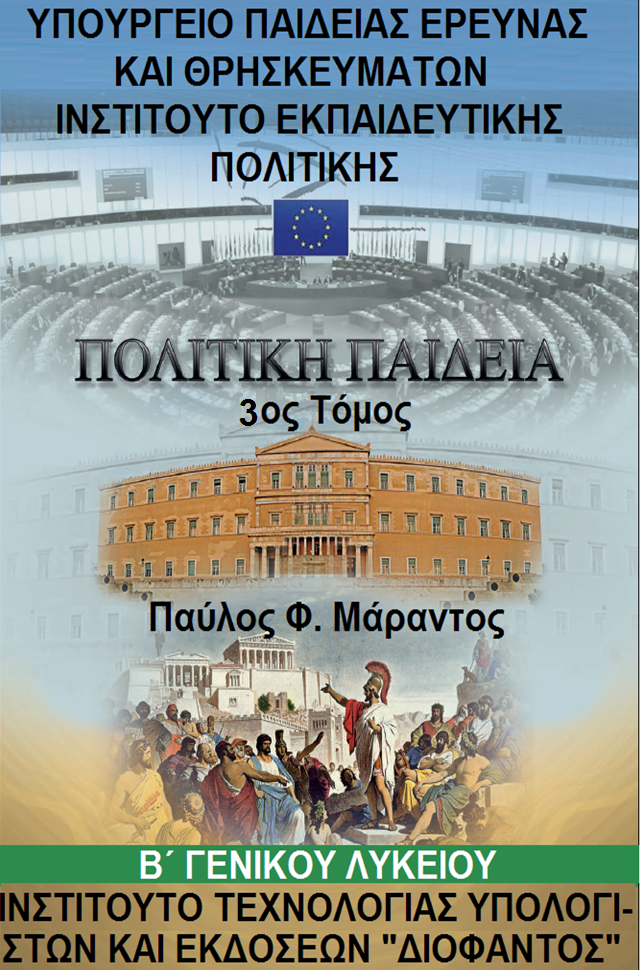 ΠΟΛΙΤΙΚΗ ΠΑΙΔΕΙΑ3ος ΤόμοςΒ΄ Τάξη Γενικού Λυκείου«Η δημοκρατία μας αυτοκαταστρέ-φεται διότι κατεχράσθη το δικαίωμα της ελευθερίας και της ισότητας, διότι έμαθε τους πολίτες να θεω-ρούν την αυθάδεια ως δικαίωμα, την παρανομία ως ελευθερία, την αναί-δεια του λόγου ως ισότητα και την αναρχία ως ευδαιμονία.»(Ισοκράτης, Περί ειρήνης)ΙΝΣΤΙΤΟΥΤΟ ΕΚΠΑΙΔΕΥΤΙΚΗΣ ΠΟΛΙΤΙΚΗΣΠρόεδρος: Σωτήριος ΓκλαβάςΓΡΑΦΕΙΟ ΕΡΕΥΝΑΣ ΣΧΕΔΙΑΣΜΟΥ ΚΑΙ ΕΦΑΡΜΟΓΩΝ Β΄ΣΥΓΓΡΑΦΕΑΣΠαύλος Φ. ΜάραντοςΚΡΙΤΕΣ-ΑΞΙΟΛΟΓΗΤΕΣΛεωνίδας Β. Κατσίρας, Σχολικός Σύμβουλος Νομικών-Πολιτικών Επιστημών, LLM, Συντονιστής Επιτροπής ΚρίσηςΧαράλαμπος Καριοφύλλας, MSc Οικονομολόγος, ΕκπαιδευτικόςΣτέλλα Ν. Μαντατζή, Κοινωνιολόγος, ΕκπαιδευτικόςΦΙΛΟΛΟΓΙΚΗ ΕΠΙΜΕΛΕΙΑ
Αντωνία Δημητράσκου, Φιλόλογος, ΕκπαιδευτικόςΓιώτα Κωνσταντάτου, ΦιλόλογοςΕΞΩΦΥΛΛΟΠαύλος Φ. ΜάραντοςΣελιδοποίηση: Δώρος Παπαϊωαννί-δης, e-mail: info@eikastiko.gr«ΔΗΜΙΟΥΡΓΙΑ ΕΚΠΑΙΔΕΥΤΙΚΟΥ ΥΛΙΚΟΥ ΓΙΑ ΤΑ ΝΕΑ ΜΑΘΗΜΑΤΑ ΤΟΥ ΓΕΝΙΚΟΥ ΛΥΚΕΙΟΥ» της Πράξης «ΝΕΟ ΣΧΟΛΕΙΟ (ΣΧΟΛΕΙΟ 21oυ αιώνα)-ΝΕΟ ΠΡΟΓΡΑΜΜΑ ΣΠΟΥΔΩΝ» ΜΕ ΚΩΔ. ΟΠΣ 295450, των Αξόνων Προτεραιότητας 1, 2 και 3 – ΟΡΙΖΟΝΤΙΑ ΠΡΑΞΗ του ΕΠΙΧΕΙΡΗΣΙΑΚΟΥ ΠΡΟΓΡΑΜΜΑΤΟΣ «ΕΚΠΑΙΔΕΥΣΗ ΚΑΙ ΔΙΑ ΒΙΟΥ ΜΑΘΗΣΗ», που συγχρηματοδοτεί-ται από την Ευρωπαϊκή Ένωση - Ευρωπαϊκό Κοινωνικό Ταμείο καιαπό Εθνικούς Πόρους (ΕΣΠΑ 2007 – 2013).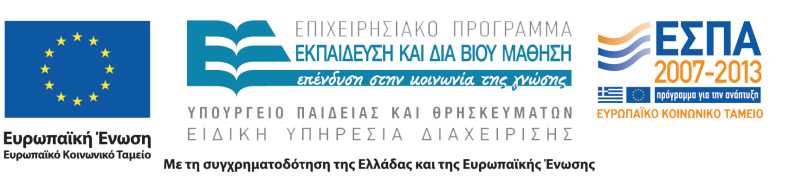 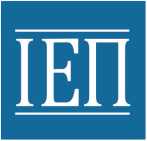 ΠΡΟΣΑΡΜΟΓΗ ΤΟΥ ΒΙΒΛΙΟΥ ΓΙΑ ΜΑΘΗΤΕΣ ΜΕ ΜΕΙΩΜΕΝΗ ΟΡΑΣΗΟμάδα εργασίας για το Ινστιτούτο Εκπαιδευτικής ΠολιτικήςΠροσαρμογή: 
Κυριακή Σημαιοφορίδου, 
Εκπαιδευτικός ΠΕ05Eπιμέλεια: 
Μάρθα Θωμοπούλου, 
Eκπαιδευτικός ΠΕ05Επιστημονικός υπεύθυνος: 
Βασίλης  Κουρμπέτης, 
Σύμβουλος Α΄ του ΥΠ.Π.Ε.Θ.Υπεύθυνη του έργου:
Μαρία Γελαστοπούλου, 
M.Ed. Ειδικής ΑγωγήςΤεχνική υποστήριξη:
Κωνσταντίνος Γκυρτής, 
Δρ. ΠληροφορικήςΣυγγραφείς Προδιαγραφών προσαρμογής των βιβλίων για το Ινστιτούτο Εκπαιδευτικής Πολιτικής:Γιώργος Βουγιουκλίδης, 
Δάσκαλος Ειδικής Αγωγής Γελαστοπούλου Μαρία,
Εκπαιδευτικός Ειδικής ΑγωγήςΓκυρτής Κωνσταντίνος, 
Καθηγητής ΠληροφορικήςΑξιολόγηση και τελικός έλεγχος των προσαρμογών:Γελαστοπούλου Μαρία, 
Εκπαιδευτικός Ειδικής Αγωγής, ΙΕΠΓκυρτής Κωνσταντίνος, 
Καθηγητής Πληροφορικής στη Δ/βάθμια ΕκπαίδευσηΥΠΟΥΡΓΕΙΟ ΠΑΙΔΕΙΑΣ, ΕΡΕΥΝΑΣ ΚΑΙ ΘΡΗΣΚΕΥΜΑΤΩΝΙΝΣΤΙΤΟΥΤΟ ΕΚΠΑΙΔΕΥΤΙΚΗΣ ΠΟΛΙΤΙΚΗΣΠαύλος Φ. ΜάραντοςΠΟΛΙΤΙΚΗ ΠΑΙΔΕΙΑΒ΄ Τάξη Γενικού ΛυκείουΗ διδασκαλία, που αποτελεί την πιο υπεύθυνη αλλά και την πιο συναρπα-στική μορφή επικοινωνίας, δεν συνί-σταται, πρωτίστως, στην διατύπωση λύσεων αλλά στην υποβολή ερωτή-σεων, στη θέση προβλημάτων (Δ. Τσάτσος, Ευρωπαϊκή Συμπολιτεία, 2007).ΙΝΣΤΙΤΟΥΤΟ ΤΕΧΝΟΛΟΓΙΑΣ ΥΠΟΛΟΓΙΣΤΩΝ ΚΑΙ ΕΚΔΟΣΕΩΝ «ΔΙΟΦΑΝΤΟΣ»Στόχοι, οι μαθητές/τριες να μάθουν:-	Να διακρίνουν και να αξιολογούν τα διάφορα πολιτεύματα.-	Να εξηγούν το πολίτευμα της Αθηναϊκής δημοκρατίας.-	Να αναλύουν και να ερμηνεύουν το πολίτευμα της Ελλάδας.-	Να εφαρμόζουν την εκλογική δια-δικασία και να αξιολογούν τα διά-φορα εκλογικά συστήματα.-	Να διατυπώνουν την έννοια του Συντάγματος και να εξηγούν τη σημασία και τον ρόλο του στη λειτουργία της πολιτείας.-	Να εξηγούν τις βασικές αρχές του Συντάγματος και το περιεχόμενό τους.-	Να διατυπώνουν και να αναλύ-ουν τον σκοπό της διάκρισης των λειτουργιών.Βασική ορολογίαπολίτευμαβασιλείααριστοκρατίαδημοκρατίακομμουνισμόςφασισμόςαρχή της πλειοψηφίαςτυραννία της πλειοψηφίαςκοινοβουλευτική δημοκρατίαπροεδρευόμενη κοινοβουλευτική δημοκρατίαπροεδρική δημοκρατίαθεσμοί άμεσης δημοκρατίαςεκλογικό σώμαεκλογικό σύστημααπλή αναλογικήενισχυμένη αναλογικήΣύνταγμαλαϊκή κυριαρχίακράτος δικαίουκοινωνικό κράτοςδιάκριση εξουσιώντεκμήριο αρμοδιότηταςΚΕΦΑΛΑΙΟ 3Η ΟΡΓΑΝΩΣΗ ΤΗΣ ΠΟΛΙΤΕΙΑΣ3.1 Μορφές πολιτευμάτωνΤι είναι πολίτευμα; Ποια η σημα-σία του και ποιες οι συνέπειες πα-ραβίασής του;Πολίτευμα είναι ο τρόπος οργάνω-σης και λειτουργίας της πολιτείας, ο τρόπος διακυβέρνησης. Σύμφωνα με τον Αριστοτέλη, «πολίτευμα είναι η σωστή τακτοποίηση των διαφό-ρων αρχών, και ειδικά εκείνης (της πολιτικής) που εξουσιάζει όλες τις άλλες».Πρώτος ο Αριστοτέλης διέκρινε τα πολιτεύματα, με βάση το ποιος και γιατί (για ποιον σκοπό) κυβερνάει, στις εξής τρεις μορφές πολιτευμά-των:α) Βασιλεία (Μοναρχία). Είναι το πολίτευμα στο οποίο την εξουσία την ασκεί ένας, ο βασιλιάς, ο οποί-ος διακρίνεται σε αρετή, δύναμη, πλούτο και στα υπόλοιπα αγαθά.β) Αριστοκρατία. Είναι το πολίτευ-μα στο οποίο την εξουσία την α-σκούν οι άριστοι, οι οποίοι διακρί-νονται για την αρετή, την καταγωγή και τον πλούτο τους.γ) Δημοκρατία. Είναι το πολίτευμα στο οποίο την εξουσία ασκούν οι πολλοί, οι οποίοι είναι ίσοι και ό-μοιοι στην αρετή, στην καταγωγή και στον πλούτο. Στη δημοκρατία ο λαός μετέχει στην εξουσία (νομοθε-τική, εκτελεστική, δικαστική). Παρά-δειγμα: στην κλασσική Αθήνα οι νό-μοι ψηφίζονται από τη βουλή και την εκκλησία του δήμου. Όλοι οι νόμοι αρχίζουν με τη φράση: «έδο-ξε τη βουλή και τω δήμω».Όταν λοιπόν είτε ο ένας, είτε οι λί-γοι, είτε οι πολλοί, κυβερνούν με σκοπό το κοινό συμφέρον, τα πο-λιτεύματα αυτά είναι ορθά.Όταν όμως έχουν σκοπό να εξυπη-ρετήσουν το προσωπικό τους συμ-φέρον, είτε του ενός, είτε των λί-γων, είτε του πλήθους, είναι παρεκ-βάσεις (παραβιάσεις). Παρεκβάσεις των παραπάνω πολιτευμάτων είναι αντίστοιχα:α) Η τυραννία. Είναι η παρέκβαση της βασιλείας, είναι η μοναρχία που κυβερνάει απολυταρχικά και με γνώμονα το συμφέρον του μονάρχη.β) Η ολιγαρχία. Είναι η παρέκβαση της αριστοκρατίας όπου κυβερνάει μια μικρή μειοψηφία η οποία στηρί-ζεται στον πλούτο και εξυπηρετεί τα δικά της συμφέροντα.γ) Η οχλοκρατία. Είναι η παρέκβα-ση της δημοκρατίας. Κυβερνάει το πλήθος εν ονόματι της ελευθερίας και της ισότητας, εν ονόματι των συμφερόντων των φτωχών.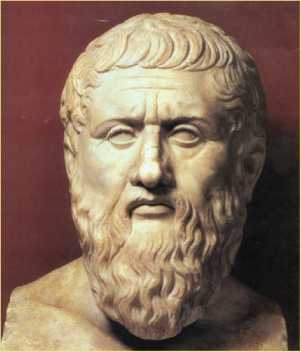 Ο Πλάτων«Αφού πολιτεία και πολίτευμα σημαί-νουν το ίδιο πράγμα κι η διακυβέρνη-ση, η υπέρτατη εξουσία των πόλεων, αναγκαστικά ασκείται ή από ένα άτο-μο ή από λίγους ή από πολλούς. Ό-ταν το ένα αυτό άτομο ή οι ολίγοι ή οι πολλοί κυβερνούν σύμφωνα με το κοινό συμφέρον, αναγκαστικά τα πο-λιτεύματα αυτά είναι ορθά . Όταν όμως έχουν σκοπό να εξυπηρετή-σουν το προσωπικό συμφέρον του ενός ή των λίγων  του πλήθους είναι παραβιάσεις.» (Αριστοτέλους, Πολιτικά)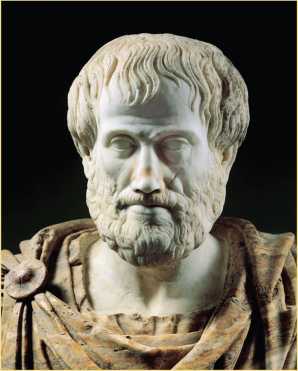 Ο Αριστοτέλης«Και την τάξιν ταις πόλεσι την περί τας αρχάς, τίνα τρόπον νενέμηνται και τι το κύριον της πολιτείας, και το τέλος της εκάστης κοινωνίας εστί.» (Πολιτικά, Γ, 5)Τον 20ό αιώνα εμφανίστηκαν και δύο νέες κατηγορίες πολιτευμάτων, το κομμουνιστικό και το φασιστικό. Πρόκειται για πολιτεύματα που πρεσβεύουν καινούργιες κοσμοθε-ωρίες, οι οποίες θέλουν να επικρα-τήσουν σ’ όλο τον κόσμο, να γίνουν κοσμοκρατορίες. Είναι πολιτεύματα ολοκληρωτικά. Ο ολοκληρωτισμός επιβάλλεται είτε με τη βία (ψυχική ή σωματική) είτε με άλλους τρόπους (π.χ. προπαγάνδα, διαφήμιση). Επιβάλλει ίδιους τρόπους σκέψης και κρίσης σε όλους. Στόχος του εί-ναι ο περιορισμός της ελευθερίας του ατόμου και η μαζοποίησή του. Επίσης, είναι πολιτεύματα μονο-κομματικά, δέχονται την ύπαρξη ενός μόνο κόμματος, με αυστηρή οργάνωση και πειθαρχία, το οποίο κατέχει όλη την εξουσία. Ειδικότερα:Ο κομμουνισμός. Έχει σαν βάση του τις θεωρίες του Karl Marx (1818-1883) και του Fridrich Engels (1820-1895). Στο κομμουνιστικό σύστημα δεν υπάρχει ατομική ιδιοκτησία στα μέσα παραγωγής (έδαφος και κεφά-λαιο). Ιδιοκτήτης είναι το κράτος, το οποίο προγραμματίζει και διευθύνει ολόκληρη την οικονομία. Αναγνω-ρίζεται μόνο το κομμουνιστικό κόμμα, το οποίο αποτελεί την πρω-τοπορία της εργατικής τάξης και το οποίο κατέχει και διαχειρίζεται ολό-κληρη την κρατική εξουσία εν ονό-ματι της εργατικής τάξης (του προ-λεταριάτου). Σε ολόκληρη τη δημό-σια ζωή - στην οικονομία, στην πο-λιτική, στην εκπαίδευση, στον πολι-τισμό, στις διεθνείς σχέσεις - κυρι-αρχεί το κόμμα.Το κομμουνιστικό σύστημα άρχισε να εφαρμόζεται πρώτα στη Ρωσία μετά την επανάσταση του 1917. Αρ-γότερα, άλλοτε με επανάσταση κι άλλοτε με πραξικόπημα, άρχισε να εφαρμόζεται και σ’ άλλες χώρες (Α-νατολική Ευρώπη, Ασία, Αφρική) με διάφορες παραλλαγές. Από το 1949 κομμουνιστικό σύστημα εφαρμόζε-ται και στην Κίνα. Το μοντέλο που εφαρμόστηκε στη Ρωσία (Σοβιετική Ένωση) και στις χώρες της Ανατο-λικής Ευρώπης, κατέρρευσε το 1989.Ο φασισμός. Ως θεωρία και κίνημα δημιουργήθηκε από τον Μπενίτο Μουσολίνι. Εμπεριέχει διάφορα στοιχεία ιδεαλισμού, εθνικισμού, σοσιαλισμού, συντεχνιασμού κτλ. Υποστηρίζει ότι το κράτος είναι η ανώτερη δύναμη, έχει δική του ζωή και βούληση, ξεχωριστή από αυτή των ατόμων, και έχει δικαίωμα να ελέγχει κάθε μορφή δραστηριότη-τας. Αναγνωρίζεται μόνο το φασι-στικό κόμμα, το οποίο συγκεντρώ-νει όλες τις εξουσίες, ελέγχει το κράτος και επιβλέπει τους πολίτες. Απαιτεί από όλους υπακοή και κυρίως προς τον αρχηγό, ο οποίος έχει πάντα δίκιο, κάτι που επιβεβαι-ώνεται από μεγάλες λαϊκές συγκε-ντρώσεις.Το φασιστικό σύστημα άρχισε να εφαρμόζεται την περίοδο του μεσο-πολέμου (1919-1939) σε διάφορες χώρες της Δυτικής Ευρώπης, κυρί-ως στην Ιταλία και Γερμανία. Εφαρ-μόστηκε με διάφορες παραλλαγές και πήρε διαφορετικό όνομα στις επιμέρους χώρες. Τα πολιτεύματα άλλοτε μεταβάλλονται και άλλοτε ανατρέπονται. Όσον αφορά τη δη-μοκρατία, η μεγαλύτερη δυσκολία δεν έγκειται στη σύνταξη αλλά στη διατήρηση του δημοκρατικού πολι-τεύματος, το οποίο κινδυνεύει κυρί-ως εξαιτίας της αναισχυντίας των δημαγωγών. Βέβαια, αν οι πολίτες επιθυμούν το δημοκρατικό πολίτευ-μα, σε περίπτωση που κινδυνεύει, φροντίζουν να το προστατεύουν.Ο Ιταλικός φασισμός, με τον Μπε-νίτο Μουσολίνι, με εθνικιστικά και αντικαπιταλιστικά συνθήματα ονει-ρευόταν ανασύσταση της Ρωμαϊκής αυτοκρατορίας. Ο Γερμανικός εθνι-κοσοσιαλισμός ή ναζισμός, με τον Αδόλφο Χίτλερ, διακήρυττε την α-νωτερότητα της αρείας φυλής και την αναγκαιότητα για παγκόσμια κυριαρχία. Σημειώνεται ότι τα φασι-στικά καθεστώτα κατέλαβαν την ε-ξουσία άλλοτε με τη βία και άλλοτε με εκλογές (π.χ. ο Χίτλερ το 1933 κέρδισε τις εκλογές).								Χίτλερ και 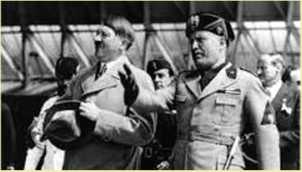 								Μουσολίνι, ηηγέτες						ηγέτες του 								Γερμανικού								Ναζισμού και του Ιταλικού φασισμού, αντίστοιχα.Οι χώρες όπου επικράτησε το κομ-μουνιστικό ή σοσιαλιστικό σύστη-μα χαρακτηρίστηκαν κομμουνιστι-κές ή σοσιαλιστικές αντίστοιχα. Βέβαια, υπάρχει διαφορά μεταξύ κομμουνισμού και σοσιαλισμού (ο σοσιαλισμός είναι το προηγούμενο στάδιο του κομμουνισμού), όπως υπάρχει διαφορά μεταξύ θεωρίας και πράξης. Πολλοί (Πλάτων, ουτο-πιστές σοσιαλιστές, Μαρξ κτλ.) ορα-ματίστηκαν μια κοινωνία ισότητας και ελευθερίας, αλληλεγγύης και δικαιοσύνης. Πολλοί κατά καιρούς διακήρυξαν ότι θα εφαρμόσουν αυ-τά τα οράματα. Όμως, τα οράματα αποδείχτηκαν στην πράξη εφιάλτες. Χαρακτηρίστηκαν σοσιαλιστικά και δημοκρατικά τα πιο δικτατορικά και καταπιεστικά καθεστώτα.Μέχρι την οριστική κατάρρευση του υπαρκτού σοσιαλισμού, αρκετές φορές το προλεταριάτο είχε επανα-στατήσει κατά της δικτατορίας του προλεταριάτου, όπως:-1953 στην (πρώην) Ανατολική Γερμανία.-1956 στην Ουγγαρία.-1968 στην Τσεχοσλοβακία (Άνοιξη της Πράγας).3.2 Το πολίτευμα της Αθηναϊκής δημοκρατίαςΤι σημαίνει δημοκρατία; «Δημο-κρατία δεν σημαίνει τα ανθρώπινα δικαιώματα, δεν σημαίνει την έλλει-ψη λογοκρισίας, δεν σημαίνει εκλο-γές οιουδήποτε τύπου. Όλα αυτά εί-ναι καλά και άγια, αλλά είναι δεύτε-ρου και τρίτου βαθμού επακόλουθα της δημοκρατίας. Δημοκρατία, είναι το κράτος του δήμου. Δήμος είναι ο λαός.» (Κορνήλιος Καστοριάδης)Τα θεμέλια της δημοκρατίας τα οποία τέθηκαν στην αρχαία Ελλάδα και τα οποία ισχύουν και σήμερα είναι:Η ισοπολιτεία. Η πολιτεία αντιμε-τωπίζει όλους τους πολίτες με ισό-τητα. Κάθε πολίτης έχει δικαίωμα να τιμηθεί με καθήκοντα κυβερνητι-κά, διοικητικά, δικαστικά, αλλά ταυ-τόχρονα έχει υποχρέωση να συμμε-τέχει κατά ισότητα, δηλαδή ανάλογα με τις δυνάμεις του, στα δημόσια βάρη (στη φορολογία, στη στράτευ-ση κτλ.). Κανένας δεν αποκλείεται λόγω ταπεινής κοινωνικής καταγω-γής και θέσης. Το κριτήριο που πρυτανεύει στην εκλογή είναι η α-τομική αξία, αν με τις ικανότητές του και τη δράση του μπορεί να ω-φελήσει την πόλη. Η ισονομία. Οι νόμοι αντιμετωπί-ζουν όλους τους πολίτες με ισότη-τα, δίνουν σ’ όλους τα ίδια δικαιώ-ματα. Όλοι είναι ίσοι ενώπιον του νόμου. Οι πολίτες σέβονται τους νόμους όχι επειδή φοβούνται αλλά επειδή είναι δίκαιοι νόμοι.Η ισηγορία. Η συζήτηση στην εκ-κλησία του δήμου άρχιζε με την ε-ρώτηση: Τις αγορεύειν βούλεται; Κάθε πολίτης είχε το δικαίωμα να λάβει τον λόγο και να εκφράσει τη γνώμη του για οποιοδήποτε ζήτημα. Δηλαδή, είχε το δικαίωμα να μετέχει στη λήψη σημαντικών αποφάσεων.«Χρώμεθα γαρ πολιτεία ου ζηλούση τους των πέλας νόμους, παράδειγμα δε μάλλον αυτοί όντες τισίν ή μιμού-μενοι ετέρους. Και όνομα μεν δια το μη ες ολίγους αλλ ’ες πλείονας οικείν δημοκρατία κέκληται....» Μετάφραση: «Ζώμεν τω όντι υπό πολίτευμα, το οποίον δεν επιζητεί ν’ αντιγράφη τους νόμους των άλλων, αλλ’ είμεθα ημείς μάλλον υπόδειγμα εις τους άλλους παρά μιμηταί αυτών. Και καλείται μεν το πολίτευμά μας δημοκρατία, λόγω του ότι η κυβέρνησις του κράτους ευρίσκεται όχι εις χείρας των ολίγων, αλλά των πολλών.» (Επιτάφιος Περικλέους, μετ. Ελευθέριος Βενιζέλος)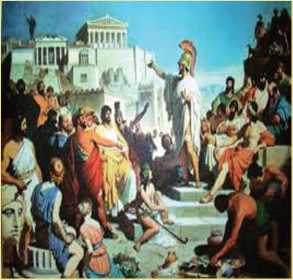 Άμεση δημοκρατία στην αρχαία Αθήνα.Τρείς από τους επτά σοφούς της Αρχαίας Ελλάδος αναφέρουν:Πιττακός: Άριστη δημοκρατία είναι εκείνη όπου δεν επιτρέπεται στους κακούς να άρχουν και στους κα-λούς να μην άρχουν.Θαλής: Άριστη δημοκρατία είναι ε-κείνη που δεν έχει ούτε πάρα πολύ πλούσιους, ούτε πάρα πολύ φτωχούς.Χίλων: Άριστη δημοκρατία είναι εκείνη που εισακούει πάρα πολύ στους νόμους και πάρα πολύ λίγο στους ρήτορες.Η ουσία της αθηναϊκής δημοκρατίας έγκειται στη συμμετοχή των πολι-τών, που αποτελεί συνάμα δικαίω-μα και υποχρέωση. Όποιος δεν συμμετέχει θεωρείται άχρηστος, ι-διώτης (με την αρχαιοελληνική έν-νοια). Η συμμετοχή είναι η «μετοχή» του πολίτη στα κοινά, στα αξιώμα-τα, στις τιμές, στη διακυβέρνηση, στην εξουσία, στις αποφάσεις. Ειδι-κότερα, όσον αφορά τη συμμετοχή στην εξουσία, ο πολίτης συμμετείχε:α) Στην εκκλησία του δήμου. Δι-καίωμα συμμετοχής είχαν όλοι οι ελεύθεροι πολίτες, που είχαν εκ-πληρώσει τις στρατιωτικές υποχρε-ώσεις τους. Η συγκέντρωση γινό-ταν στην αγορά ή στην Πνύκα ή στο Θέατρο του Διονύσου. Μαζεύονταν 5-10 χιλιάδες πολίτες. Οι εργασίες άρχιζαν την αυγή και τελείωναν με τη δύση του ηλίου. Η εκκλησία του δήμου είχε σημαντική εξουσία: ψή-φιζε νόμους (αφού είχαν ελεγχθεί από τη βουλή), εξέλεγε και ήλεγχε τους άρχοντες, επέβαλλε εξορία (εξοστρακισμό), αποφάσιζε για πό-λεμο, ειρήνη και συμμαχίες κτλ.β) Στη βουλή. Δικαίωμα συμμετο-χής είχαν οι γνήσιοι πολίτες που είχαν συμπληρώσει το 30ό έτος της ηλικίας τους και είχαν εκπληρώσει τις στρατιωτικές υποχρεώσεις τους. Η βουλή αποτελείτο από 500 μέλη. Ήταν υψηλό αξίωμα και για να εκλε-γεί κάποιος έπρεπε να διακρίνεται για την εντιμότητά του, τον σεβασμό στους γονείς του, το πραγματικό ενδιαφέρον του για τα κοινά. Η βου-λή είχε πολιτικές, νομοθετικές και διοικητικές αρμοδιότητες.γ) Στη δικαιοσύνη. Στο δικαστήριο της Ηλιαίας (6.000 δικαστές) δικαίω-μα συμμετοχής είχαν όλοι οι πολί-τες που είχαν συμπληρώσει το 30ό έτος της ηλικίας τους, είχαν εκπλη-ρώσει τις στρατιωτικές τους υπο-χρεώσεις, δεν χρωστούσαν χρήμα-τα στο δημόσιο, δεν εκκρεμούσε εναντίον τους κατηγορία. Οι δικα-στές ήταν σαν τους σημερινούς ενόρκους, δεν παρέμβαιναν στη δίκη.Οι δικαστές ήταν σαν τους σημερι-νούς ενόρκους, δεν παρέμβαιναν στη δίκη. Αποφάσιζαν ανάμεσα στην ποινή που πρότεινε ο κατήγο-ρος και στην ποινή που πρότεινε ο κατηγορούμενος. Κατήγορος και κατηγορούμενος είχαν ορισμένο χρόνο αγόρευσης, ο οποίος μετριό-ταν με την κλεψύδρα.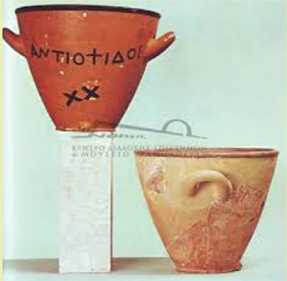 Κλεψύδρα, με την οποία υπολογιζόταν ο χρόνος αγόρευσης στο δικαστήριοδ) Στα δημόσια αξιώματα. Ανάμε-σα στα δημόσια αξιώματα σημαντι-κά ήταν τα εξής:-	Οι εννέα άρχοντες (επώνυμος άρχων, άρχων βασιλεύς, πολέ-μαρχος, έξι θεσμοθέτες), οι οποίοι εκλέγονταν με κλήρωση απ’ ό-λους τους πολίτες.-	Οι δέκα στρατηγοί, οι οποίοι εκλέγονταν από την εκκλησία του δήμου. Για να εκλεγεί κάποιος στρατηγός, επειδή ήταν σημαντι-κό αξίωμα, έπρεπε να έχει αυξη-μένα προσόντα και να αποδείξει ότι αξίζει.Βέβαια, σε ορισμένα αξιώματα τα οποία απαιτούσαν ειδικά προσόντα (π.χ. στρατηγοί), η επιλογή δεν γί-νονταν με κλήρωση αλλά με εκλο-γή. Επίσης, μερικές φορές, η κλή-ρωση συνδυαζόταν με εκλογή. Δη-λαδή πριν από την κλήρωση γινό-ταν εκλογή των πιο κατάλληλων, και ανάμεσα σ’ αυτούς γινόταν κλή-ρωση.Οι άρχοντες, πριν αναλάβουν τα καθήκοντά τους, υφίσταντο προλη-πτικό έλεγχο, περνούσαν από «δοκιμασία». Κάθε υποψήφιος άρ-χοντας έπρεπε να αποδείξει ότι επι-τελούσε τις υποχρεώσεις του ως πολίτης, δηλαδή ότι σέβεται τους θεούς, σέβεται τους γονείς, έχει εκπληρώσει τη στρατιωτική θητεία, πληρώνει τους φόρους κτλ. Αλλά και κατά τη διάρκεια των καθηκό-ντων τους, ο έλεγχος ήταν καθημε-ρινός από την εκκλησία του δήμου και επίσημος στο τέλος κάθε χρό-νου από τη βουλή.Η δημοκρατία είναι πρωτίστως ένας τρόπος ζωής, αλλά κάθε τρόπος ζωής έχει αδυναμίες, ελαττώματα και είναι δυνατόν να προκαλέσει ορισμένα αρνητικά φαινόμενα. Τέ-τοια αρνητικά φαινόμενα στη δη-μοκρατία είναι π.χ.:α) Η κατάχρηση της ελευθερίας. Οι καταχρήσεις, οι υπέρμετρες αξι-ώσεις, η αλαζονεία, η έλλειψη του μέτρου κτλ., οδηγούν στην κατάλυ-ση της δημοκρατίας. Η ελευθερία δεν είναι απεριόριστη. Η δημοκρα-τία θέλει κανόνες και η ελευθερία θέλει όρια.β) Η δημαγωγία και ο φανατισμός. Στην αρχαία Αθήνα, οι δημαγωγοί επηρεάζουν την εκκλησία του δή-μου στη λήψη κρίσιμων αποφάσε-ων. Επίσης, σήμερα, οι κομματικές αντιζηλίες, η ανευθυνότητα, η δημα-γωγία και ο λαϊκισμός, τα οξυμένα μίση και πάθη, η πρόταξη του κομ-ματικού συμφέροντος έναντι του συμφέροντος της πολιτείας κτλ., παραλύουν τη δημοκρατία.Η δημοκρατία λοιπόν, δεν είναι «ιδανικό» πολίτευμα, έχει ελαττώ-ματα. Ο Αριστοτέλης σημειώνει ότι «η δημοκρατία είναι το λιγότερο κα-κό πολίτευμα». Το ίδιο επαναλαμβά-νει και ο Τσώρτσιλ, πως «είναι το χειρότερο από όλα τα συστήματα διακυβέρνησης, αλλά με εξαίρεση όλων των άλλων». Επομένως, η δη-μοκρατία δεν είναι πανάκεια, ούτε αρκούν οι δημοκρατικοί θεσμοί για την πρόοδο της κοινωνίας. Χρειά-ζονται πολίτες που θα είναι λει-τουργοί και υπηρέτες, θα έχουν ήθος και μέτρο, θα δρουν με βάση την εμπειρία και τη γνώση. Χρειά-ζονται πολίτες με πολιτική παιδεία.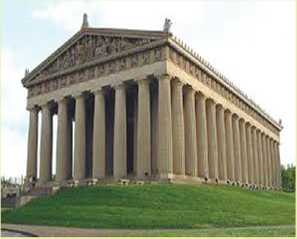 Ο Παρθενώνας, δημιούργημα της Αθηναϊκής δημοκρατίας3.3 Το πολίτευμα της ΕλλάδαςΤο Άρθρο 1 του Συντάγματος κα-θορίζει τη μορφή του πολιτεύματος και ορίζει τα εξής:-	Το πολίτευμα της Ελλάδος είναι Προεδρευόμενη Κοινοβουλευτι-κή Δημοκρατία.-	Θεμέλιο του πολιτεύματος είναι η λαϊκή κυριαρχία.-	Όλες οι εξουσίες πηγάζουν από τον λαό, υπάρχουν υπέρ αυτού και του Έθνους και ασκούνται όπως ορίζει το Σύνταγμα.Σύμφωνα λοιπόν με τα παραπάνω,το πολίτευμά μας είναι:α) Δημοκρατία. Δημοκρατία είναι το πολίτευμα στο οποίο την εξουσί-α έχει ο λαός. Δημοκρατία σημαίνει λαϊκή κυριαρχία. Το ανώτατο όργα-νο του κράτους είναι ο λαός.Η δημοκρατία στηρίζεται σε δύο θεμελιώδεις και αδιαπραγμάτευτες αρχές: την ελευθερία και την ισό-τητα. Είναι θεμελιώδεις, γιατί χω-ρίς αυτές δεν υπάρχει δημοκρατία και είναι αδιαπραγμάτευτες, γιατί δεν μπορούν να γίνουν αντικείμενο διαπραγμάτευσης και ψηφοφορίας, δηλαδή να γίνει συζήτηση και να αποφασιστεί με ψηφοφορία αν θα υπάρχει ελευθερία και ισότητα. Για να υπάρξει διαπραγμάτευση και απόφαση πρέπει να προϋπάρχει η ελευθερία και η ισότητα. Γι’ αυτό ακριβώς προϋπόθεση της δημο-κρατίας είναι η ελευθερία και η ισότητα.Όλοι οι πολίτες είναι ελεύθεροι και ίσοι. Ελεύθεροι από εσωτερικές και εξωτερικές δεσμεύσεις, να συμμετέ-χουν στα πολιτικά δρώμενα, να εκλέγουν και να εκλέγονται. Ίσοι, αφού όλοι έχουν μία ψήφο. Η ισότη-τα δεν είναι μόνο πολιτική αλλά είναι και οικονομική και κοινωνική. Και βέβαια όσο μεγαλύτερες ανισό-τητες υπάρχουν τόσο μεγαλύτεροι είναι οι κίνδυνοι για την ανατροπή της δημοκρατίας. «Δημοκρατία είναι η διακυβέρνηση του λαού από τον λαό και για τον λαό.» (Α. Λίνκολν)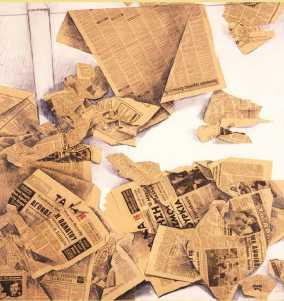 Κώστας Τσόκλης,Είμαστε όλοι υπεύθυνοι, 1972.«Η δημοκρατία μας αυτοκαταστρέ-φεται διότι κατεχράσθη το δικαίωμα της ελευθερίας και της ισότητας, διότι έμαθε τους πολίτες να θεωρούν την αυθάδεια ως δικαίωμα, την πα-ρανομία ως ελευθερία, την αναίδεια του λόγου ως ισότητα και την αναρ-χία ως ευδαιμονία.» (Ισοκράτης, Περί ειρήνης)Μια άλλη βασική αρχή της δημο-κρατίας είναι η αρχή της πλειοψη-φίας. Στη δημοκρατία η πλειοψηφία κυβερνά και η μειοψηφία ελέγχει. Ο σεβασμός της μειοψηφίας είναι κα-νόνας, όπως και η αντίθεση στην τυραννία της πλειοψηφίας. Τι γίνε-ται όμως όταν η πλειοψηφία απέχει είτε ουσιαστικά είτε τυπικά, και κυ-ριαρχούν οι μηχανισμοί και οι ορ-γανωμένες μειοψηφίες; Αν αυτό συμβαίνει, τότε υπάρχει κίνδυνος για την τυραννία της μειοψηφίας.Πραγματικό παράδειγμα κυριαρχίας της μειοψηφίας: σε σωματείο 1000 ατόμων, ψηφίζουν 80, αποφασίζουν 41 (απόλυτη πλειοψηφία). Επιση-μαίνεται ότι η υποταγή της μειοψη-φίας στην πλειοψηφία και πολύ πε-ρισσότερο ο εξαναγκασμός της πραγματικής πλειοψηφίας στην τυ-πική μειοψηφία, είναι αντίθετα σε κάθε έννοια δημοκρατίας.Επειδή όλα τα πολιτεύματα αυτοχα-ρακτηρίζονται ως δημοκρατικά, υ-πάρχουν ορισμένα χαρακτηριστικά που το αποδεικνύουν. Ο βαθμός ύπαρξής τους αποδεικνύει και τον βαθμό δημοκρατικότητας ενός πο-λιτεύματος. Τέτοια χαρακτηριστικά είναι π.χ.:Η διάκριση των εξουσιών, ουσια-στική και όχι τυπική.Η ανεξαρτησία της δικαιοσύνης, ουσιαστική και όχι τυπική.Η ύπαρξη πολλών και ανεξάρτη-των κομμάτων.Η εφαρμογή του Συντάγματος και των νόμων.Ο σεβασμός των ατομικών, πολι-τικών και κοινωνικών δικαιωμάτων.«Δεν αρκεί το ομιλείν περί δημοκρα-τίας, αλλά το πράττειν κατά δημο-κρατίαν.» (Σαράντος Καργάκος)15η Σεπτεμβρίου: Παγκόσμια ημέρα της Δημοκρατίας.Ίδρυμα της Βουλής των Ελλήνων για τον Κοινοβουλευτισμό και τη Δημοκρατία:Πρόγραμμα «Δημοκρατία και Εκπαίδευση»Πληροφορίες: 210.3692442 e-mail: democracy@parliament.grΗ δημοκρατία έχει πολυδιάστατο περιεχόμενο. Συμπεριλαμβάνει όχι μόνο την πολιτική ισότητα αλλά και την κοινωνική, την οικονομική και την πολιτισμική ισότητα. Η ύπαρξη μόνο πολιτικής ισότητας σημαίνει τυπική και όχι ουσιαστική δημοκρα-τία. Είναι ένα απαιτητικό πολίτευμα που ζητά από τους πολίτες: μέτρο, υπευθυνότητα, νηφαλιότητα, πει-θαρχία, συνείδηση χρέους, κοινωνι-κή αλληλεγγύη, σεβασμό στους νό-μους και όχι μόνο. Η δημοκρατία εί-ναι ένα ευάλωτο πολίτευμα, γιατί είναι το πολίτευμα της ελευθερίας και ως εκ τούτου αφήνει ελεύθερους τους εχθρούς της να την υπονομεύ-ουν. Η δημοκρατία είναι μεγαλόψυ-χη, δεν εκδικείται, αλλά προφυλάσ-σεται. Πάντα θα υπάρχουν κάποιοι που θα απειλούν τη δημοκρατία με χίλιες προφάσεις. Χρειάζεται λοιπόν οι πολίτες να έχουν μνήμη και λήθη ώστε να την προστατεύουν. Δικαί-ωμα και υποχρέωση των πολιτών είναι να επαγρυπνούν και να υπε-ρασπίζονται τη δημοκρατία.β) Κοινοβουλευτική δημοκρατία. Στην κοινοβουλευτική δημοκρατία ο λαός δεν ασκεί άμεσα την εξουσία, αλλά έμμεσα με τους αντιπροσώ-πους του, δηλαδή τους βουλευτές. Βέβαια, οι βουλευτές, έστω κι αν ονομάζονται αντιπρόσωποι του λα-ού, αντιπροσωπεύουν το Έθνος. Επομένως δεν υπάρχει καμιά σχέ-ση άμεσης αντιπροσωπείας, αφού οι αντιπρόσωποι (βουλευτές) δεν είναι υποχρεωμένοι να εφαρμόζουν τις εντολές των ψηφοφόρων τους. Οι βουλευτές ασκούν ελεύθερα τα καθήκοντά τους, ψηφίζουν κατά συ-νείδηση και δεν διώκονται για γνώ-μη ή ψήφο που έδωσαν κατά την άσκηση των καθηκόντων τους.γ) Προεδρευόμενη κοινοβουλευτι-κή δημοκρατία. Το πολίτευμα μας είναι προεδρευόμενη και όχι προε-δρική δημοκρατία.Στην προεδρευόμενη δημοκρατία, ανώτατος άρχοντας του κράτους εί-ναι ο πρόεδρος της δημοκρατίας, ο οποίος εκλέγεται από τον λαό, συ-νήθως έμμεσα, δηλαδή εκλέγεται από το κοινοβούλιο (έμμεσα, γιατί ο λαός εκλέγει το κοινοβούλιο). Οι αρ-μοδιότητές του είναι περισσότερο τυπικές. Τις περισσότερες εξουσίες τις έχει ο πρωθυπουργός. Τέτοιο πολίτευμα έχει η Ελλάδα μετά το 1975 και πολλές άλλες χώρες (π.χ. Ιταλία, Γερμανία, Πολωνία).Στην προεδρική δημοκρατία επί-σης, ανώτατος άρχοντας είναι ο Πρόεδρος της Δημοκρατίας, ο οποί-ος εκλέγεται άμεσα από τον λαό. Οι αρμοδιότητες του είναι ουσιαστι-κές. Είναι Πρόεδρος της κυβέρνη-σης, διορίζει και παύει τους υπουρ-γούς, οι οποίοι είναι πολιτικά υπεύ-θυνοι απέναντί του. Κλασσικό πα-ράδειγμα προεδρικής δημοκρατίας είναι οι Η.Π.Α. όπου η εκτελεστική εξουσία είναι ανεξάρτητη από τη νομοθετική. Άλλες χώρες είναι η Κύπρος, η Ρωσία, η Σερβία κτλ.Στην κοινοβουλευτική δημοκρατία λειτουργούν και θεσμοί άμεσης δη-μοκρατίας όπως: α) το δημοψήφι-σμα β) η λαϊκή νομοθετική πρω-τοβουλία γ) η λαϊκή αρνησικυρία (veto).								Γιάννης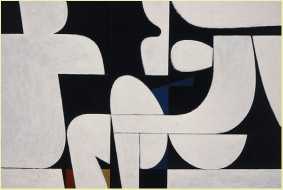 								Μόραλης,										Διάλογος,									1974.					Θεσμοί άμεσης δημοκρατίας: α) Το δημοψήφισμα: οι πολίτες ψηφίζουν με ένα «ναι» ή «όχι» επί ενός συγκεκριμένου θέματος, π.χ. εθνικό θέμα (προβλέπεται από το Σ., Άρθρο 44 παρ. 2).β) Η λαϊκή νομοθετική πρωτοβου-λία: ορισμένος αριθμός πολιτών έχει τη δυνατότητα να υποβάλει πρόταση νόμου ή αίτηση προς τη Βουλή για την ψήφιση, κατάργηση, τροποποίηση ενός νόμου.γ) H λαϊκή αρνησικυρία (veto):οι πολίτες, εντός ορισμένης προθε-σμίας από την ψήφιση ενός νόμου από τη Βουλή, (για σοβαρά εθνικά και κοινωνικά θέματα), μπορούν να ματαιώσουν την εφαρμογή του, εφόσον συγκεντρωθεί ορισμένος αριθμός υπογραφών και το αίτημά τους υποβληθεί στη Βουλή.-Μια νέα πρόταση που θέλει να συνδυάσει τα θετικά στοιχεία της άμεσης και της κοινοβουλευτικής δημοκρατίας είναι η «φιλοκοσμική δημοκρατία».«Η φιλοκοσμική δημοκρατία έχει ως κύριο χαρακτηριστικό ότι είναι μια ένωση ή αλλιώς ένας συνδυασμός ή ένας συγκερασμός ή ένα μείγμα ή ένας γάμος Κοινοβουλευτικής και Αθηναϊκής Δημοκρατίας. Συγκεκρι-μένα, συνδυάζει τις εκλογές της Κοινοβουλευτικής Δημοκρατίας και την κλήρωση της Αθηναϊκής Δημο-κρατίας, δηλαδή συνδυάζει την αξιο-κρατία (εκλογές) με την ισότητα (κλήρωση).» (Παρασκευάς Ν. Παρασκευόπουλος, Αναγέννηση της Αθηναϊκής δημοκρατίας, Η φιλοκοσμική δημοκρατία, Αθήνα 2013)3.4 Εκλογές και εκλογικά συστήματαΤο εκλογικό σώμα εκλέγει τις κυ-βερνήσεις που επιθυμεί. Αλλά ποιοι αποτελούν το εκλογικό σώμα; Το αποτελούν όσοι έχουν το δικαίωμα του εκλέγειν, δηλαδή όσοι πλη-ρούν τις εξής προϋποθέσεις:Είναι Έλληνες πολίτες. Έλληνες πολίτες είναι όσοι έχουν την Ελ-ληνική ιθαγένεια. Ιθαγένεια είναι ο δεσμός ενός φυσικού προσώ-που προς μια πολιτεία, από τον οποίο απορρέουν δικαιώματα και υποχρεώσεις.Έχουν συμπληρώσει το 18ο έτος.Δεν τους έχουν αφαιρεθεί τα πο-λιτικά δικαιώματα.Δεν τελούν σε δικαστική συμπα-ράσταση (π.χ. φρενοβλαβείς).Είναι γραμμένοι στους εκλογι-κούς καταλόγους.Ο Κώδικας της Ελληνικής Ιθαγέ-νειας ορίζει:Άρθρο 1: Κτήση ελληνικής ιθαγέ-νειας με τη γέννηση1.	Το τέκνο Έλληνα και Ελληνίδας αποκτά από τη γέννησή του την Ελ-ληνική ιθαγένεια.2.	Την Ελληνική ιθαγένεια αποκτά από τη γέννησή του και όποιος γεν-νιέται σε ελληνικό έδαφος, εφόσον δεν αποκτά με τη γέννησή του αλ-λοδαπή ιθαγένεια ή είναι άγνωστης ιθαγένειας.Το Σύνταγμα καθιερώνει ορισμένες αρχές ψηφοφορίας, οι οποίες αποσκοπούν στην ελεύθερη και ανόθευτη εκδήλωση και στην πιστή καταγραφή της λαϊκής βούλησης. Τις αρχές αυτές εγγυώνται και δια-σφαλίζουν όλα τα όργανα της πολι-τείας, και είναι οι εξής:α) Άμεση ψηφοφορία. Οι εκλογείς εκλέγουν άμεσα, δηλαδή οι ίδιοι, τους αντιπροσώπους τους. Το αντί-θετο σύστημα είναι η έμμεση εκλο-γή, όπου οι εκλογείς εκλέγουν ορι-σμένα πρόσωπα (π.χ. εκλέκτορες), τα οποία εκλέγουν τους αντιπροσώπους.β) Καθολική ψηφοφορία. Όλοι οι Έλληνες πολίτες, εφόσον πληρούν τις προϋποθέσεις, έχουν το δικαίω-μα να ψηφίζουν. Δεν μπορεί ο νό-μος να θέσει άλλες προϋποθέσεις από αυτές που προβλέπει το Σύνταγ-μα, όπως π.χ. ορισμένη καταγωγή, περιουσία, μόρφωση. Να σημειωθεί ότι η Ελλάδα είναι η πρώτη χώρα που εισήγαγε το 1844 την καθολική ψηφοφορία.γ) Μυστική ψηφοφορία. Ο πολί-της δεν υποχρεούται να ανακοινώ-σει σε κανέναν ποιον ψήφισε. Η μυ-στικότητα αποβλέπει στο να 
εξασφαλίσει τον πολίτη να εκφρα-σθεί ελεύθερα με την ψήφο του, και ισχύει για πριν, κατά και μετά την ψηφοφορία. δ) Ταυτόχρονη ψηφοφορία. Οι εκλογές διενεργούνται την ίδια μέρα (στην Ελλάδα ημέρα Κυριακή) σε όλη την Επικράτεια. Το Σύνταγμα προβλέπει τη δυνατότητα να ψηφί-ζουν και οι Έλληνες της διασποράς, με επιστολική ψήφο ή άλλο πρό-σφορο μέσο. Η αρχή αυτή αποσκο-πεί στο να μην επηρεάζει το αποτέ-λεσμα μιας περιφέρειας το αποτέλε-σμα μιας άλλης περιφέρειας.ε) Υποχρεωτική ψηφοφορία. Η άσκηση του εκλογικού δικαιώματος είναι υποχρεωτική. Στη δημοκρατία είναι δικαίωμα αλλά και υποχρέω-ση του πολίτη να συμμετέχει στα πολιτικά δρώμενα, και ειδικότερα, να ψηφίζει στις εκλογές. Η ψήφος είναι η εξουσία του πολίτη, η άμυνά του έναντι της εξουσίας.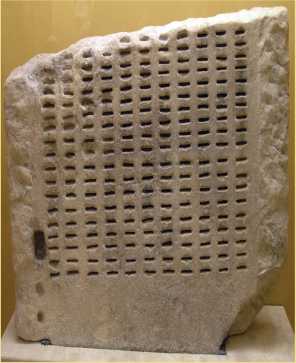 Η κληρωτίς ή κληρωτήριον των αρχαίων Ελλήνων. 
Το θραύσμα σώζεται στο μουσείο της Αρχαίας Αγοράς.«Η ψήφος στις εθνικές εκλογές έχει τελεσίδικο χαρακτήρα. Συμβάλλει στη δημιουργία επιθυμητής κυβερνη-τικής πλειοψηφίας. Το ψηφοδέλτιο, όπως το βλήμα του πυροβόλου όπλου, από τη στιγμή που πέφτει στην κάλπη διαμορφώνει το μέλλον. Δεν γνωρίζω αν κάποιος κάποτε έκο-ψε τα χέρια του μετανιωμένος, γνω-ρίζω όμως ότι ακόμη και αυτή η ακραία μορφή αυτοκριτικής δεν αλ-λάζει το αποτέλεσμα.» (Θ. Πάγγαλος, πρώην υπουργός, Εφ. Το Βήμα, 13 Απρ. 2014)Εκλογικό σύστημα είναι η μέθοδος κατανομής των βουλευτικών εδρών μεταξύ των πολιτικών κομμάτων και υποψηφίων, με βάση τις ψήφους που πήραν στις εκλογές. Το εκλογι-κό σύστημα ρυθμίζει θέματα των εκλογών.Η αλλαγή του εκλογικού συστήμα-τος μπορεί να θεωρηθεί ένας μηχα-νισμός για την χειραγώγηση του πολίτη. Όμως, η αλλαγή του εκλογι-κού συστήματος δεν είναι ικανή να δημιουργήσει ή να σταματήσει κά-ποιο λαϊκό ρεύμα. Επομένως, το εκλο-γικό σύστημα είναι ένας μηχανισμός επηρεασμού των πολιτών αλλά δεν μπορεί να επηρεάσει καθοριστικά τις εκλογές.Τα εκλογικά συστήματα μπορούν να διακριθούν σε τρεις κατηγορίες:α) Το πλειοψηφικό σύστημα. Είναι το σύστημα σύμφωνα με το οποίο εκλέγεται αυτός που πήρε τις περισ-σότερες ψήφους. Το σύστημα αυτό διακρίνεται σε σύστημα απόλυτης πλειοψηφίας και σχετικής πλειο-ψηφίας. Ο συνδυασμός ή ο υποψή-φιος που συγκέντρωσε ανάλογα, είτε την απόλυτη πλειοψηφία είτε την σχετική πλειοψηφία, παίρνει όλες τις έδρες. Το κύριο πλεονέ-κτημά του είναι ότι διευκολύνει την ανάδειξη ισχυρών κυβερνήσεων. Το κύριο μειονέκτημά του είναι ότι αποκλείει την εκπροσώπηση των μειοψηφιών. Για την ιστορία αναφέ-ρεται ότι το σύστημα της σχετικής πλειοψηφίας ισχύει ανέκαθεν στην Αγγλία. β) Το αναλογικό σύστημα. Είναι το σύστημα σύμφωνα με το οποίο οι έδρες κατανέμονται ανάλογα με τις ψήφους που πήραν τα κόμματα ή οι υποψήφιοι στις εκλογές. Για να γίνει η κατανομή των εδρών πρέπει να βρεθεί το εκλογικό μέτρο, δηλα-δή ο ελάχιστος αριθμός ψήφων που αντιστοιχεί σε μία έδρα. Το ε-κλογικό μέτρο βρίσκεται αν διαιρε-θεί το σύνολο των ψήφων με τον α-ριθμό των εδρών. Εφόσον η χώρα χωρίζεται σε εκλο-γικές περιφέρειες, γίνονται περισ-σότερες από μία κατανομές εδρών. Οι έδρες που δεν κατανεμήθηκαν στην πρώτη κατανομή (στο παρά-δειγμα 1 έδρα), θα κατανεμηθούν στη δεύτερη κατανομή, με βάση τα υπόλοιπα των ψήφων. Αν πάλι υπάρξουν αδιάθετες έδρες, θα γίνει τρίτη κατανομή. Το κύριο πλεονέ-κτημά του είναι ότι εξασφαλίζει την εκπροσώπηση όλων των πολιτικών δυνάμεων. Το κύριο μειονέκτημά του είναι ότι, επειδή υπάρχουν πολ-λά κόμματα, είναι δύσκολος ο σχη-ματισμός σταθερών κυβερνήσεων.γ) Τα μεικτά συστήματα. Προσπα-θούν να συνδυάσουν τα πλεονεκτή-ματα ή να περιορίσουν τα μειονε-κτήματα του πλειοψηφικού και του αναλογικού. Ένα τέτοιο σύστημα το οποίο εφαρμόζεται σε πολλές χώ-ρες, και στη χώρα μας, είναι το σύ-στημα της ενισχυμένης αναλογικής. Είναι αυτό που, για τη συμμετοχή των κομμάτων στην δεύτερη και τρίτη κατανομή των εδρών, απαιτεί τη συγκέντρωση ορισμένου ποσο-στού ψήφων (π.χ. 3%).Για πρώτη φορά το Σύνταγμα, με την αναθεώρηση του 2001, κατοχυ-ρώνει «σταθερό» εκλογικό σύστημα ορίζοντας ότι: το εκλογικό σύστημα ισχύει από τις μεθεπόμενες εκλο-γές, εκτός αν η βουλή με πλειοψη-φία των 2/3 αποφασίσει ρητά ότι ισχύει από τις επόμενες.Το εκλογικό σύστημα παίζει σημα-ντικό ρόλο στη λειτουργία του πολι-τικού συστήματος. Θέτει τους «κα-νόνες παιχνιδιού» γι’ αυτό και πρέ-πει να έχει τα εξής χαρακτηριστικά: Σταθερό. Να μην αλλάζει πριν τις εκλογές για να εξυπηρετήσει την κυβέρνηση.Δίκαιο. Να αποτυπώνει με ακρίβεια τη βούληση του λαού. Αποτελεσματικό. Να προσφέρει σταθερή και ισχυρή κυβέρνηση.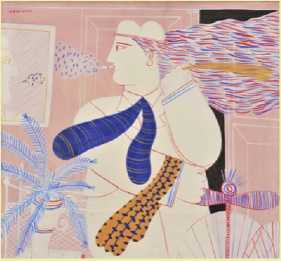 Αλέκος Φασιανός,Χειρομάντης στο δωμάτιό του, 1977.Παράδειγμα κατανομής εδρών στο αναλογικό σύστημα:Σύνολο ψήφων εκλογικής περιφέρειας: 75.000 Αριθμοί εδρών εκλογικής περιφέρειας: 5 Εκλογικό μέτρο (75.000 : 5) = 15.000Η αδιάθετη έδρα θα κατανεμηθεί στην δεύτερη κατανομή. Αν πάλι υπάρξουν αδιάθετες έδρες, θα γίνει τρίτη κατανομή.3.5 Έννοια και ρόλος του ΣυντάγματοςΣύνταγμα (Σ.) είναι ο ανώτατος γραπτός νόμος της πολιτείας, ο ο-ποίος καθορίζει τη μορφή του πολι-τεύματος, τις βασικές αρχές οργά-νωσης και λειτουργίας της πολιτεί-ας και τα ατομικά και κοινωνικά δι-καιώματα. Είναι ο καταστατικός χάρτης της χώρας, δηλαδή εμπερι-έχει τις καταστατικές - γενικές αρχές οργάνωσης και λειτουργίας της πολιτείας.Τονίζεται ότι οι ρυθμίσεις του Συ-ντάγματος είναι γενικές. Στη συνέ-χεια η Βουλή ψηφίζει νόμους, που πρέπει να συμφωνούν με το Σύ-νταγμα, οι οποίοι ρυθμίζουν με ει-δικές διατάξεις κάθε θέμα. Αλλά και οι νόμοι δεν ρυθμίζουν εξειδικευμέ-να ένα θέμα γι’ αυτό και εκδίδονται προεδρικά διατάγματα, υπουργι-κές αποφάσεις, διοικητικές πρά-ξεις, που ρυθμίζουν λεπτομερέστε-ρα ένα θέμα. Η Βουλή που συντάσσει το νέο Σ. καλείται Συντακτική Βουλή, ενώ η Βουλή που αναθεωρεί το υπάρχον Σ. καλείται Αναθεωρητική Βουλή. Η Συντακτική Βουλή έχει απεριόριστη εξουσία, μπορεί να αλλάξει ολόκλη-ρο το Σ., ενώ η Αναθεωρητική Βου-λή έχει περιορισμένη εξουσία, δε-σμεύεται από τις θεμελιώδεις διατά-ξεις του Σ., τις οποίες δεν μπορεί να αναθεωρήσει. Φορέας τόσο της συ-ντακτικής όσο και της αναθεωρητι-κής εξουσίας είναι ο λαός. Το Σ. στην πράξη ψηφίζεται είτε από τη Βουλή (Συντακτική ή Αναθεωρητική ανάλογα), είτε εγκρίνεται απ’ ευθεί-ας από τον λαό με δημοψήφισμα.Η σημασία του Σ. είναι αναντίρρητη, διότι ρυθμίζει την κοινωνική πραγ-ματικότητα, εκφράζει τις κοινωνικές, οικονομικές και πολιτικές δυνάμεις, αποτελεί έναν συμβιβασμό και μια ισορροπία δυνάμεων. Ειδικότερα το Σύνταγμα:Αποτελεί το πλαίσιο της κοινωνι-κής και πολιτικής ζωής, που εξα-σφαλίζει τη συνύπαρξη και δρά-ση κάθε ιδεολογίας, κοινωνικής ομάδας, ατόμου.Εκφράζει τις ηθικές και κοινωνικές αρχές και αντιλήψεις του λαού, αποτυπώνει την ψυχή και τη συ-νείδησή του.Σημαίνει περιορισμό της κρατικής εξουσίας, υπεράσπιση των δικαι-ωμάτων και ελευθεριών και προ-στασία κάθε μειοψηφίας και κάθε αμφισβητία (εντός του πλαισίου του Σ.).Είναι σημείο αναφοράς και επίκλησης των πολιτών, όταν η εξουσία ή οι άλλοι δεν το εφαρμό-ζουν ή το παραβιάζουν.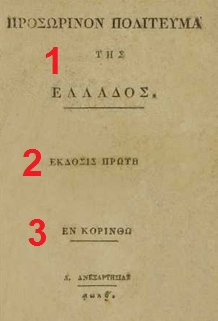                          1: ΠΡΟΣΩΡΙΝΟΝ                             ΠΟΛΙΤΕΥΜΑ ΤΗΣ                             ΕΛΛΑΔΟΣ                         2: ΕΚΔΟΣΙΣ ΠΡΩΤΗ                         3: ΕΝ ΚΟΡΙΝΘΩΤο πρώτο Σύνταγμα της Ελλάδος (1822)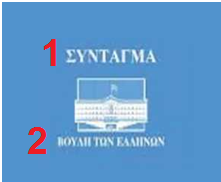                             1: ΣΥΝΤΑΓΜΑ                            2: ΒΟΥΛΗ ΤΩΝ                                 ΕΛΛΗΝΩΝΣύνταγμα 1975/1986/2001/2008«Από την ίδια του τη φύση και την αποστολή το Σύνταγμα καλείται να ρυθμίσει, με προοπτική συνέχειας και σταθερότητας, την κοινωνική και οικονομική πραγματικότητα μέσα από την οποία αναδύεται. Και με τη σειρά του, στο πλαίσιο της σχετικής αυτονομίας που διακρίνει κάθε κανό-να δικαίου, καλείται να ασκήσει την ευεργετική του επίδραση στη γονι-μοποίηση της ίδιας αυτής πραγματι-κότητας.» (Προκόπης Παυλόπουλος, πρώην υπουργός).Το Σ. επιβεβαιώνεται ή όχι καθη-μερινά στην πράξη από τη Βουλή, την κυβέρνηση, τα δικαστήρια, τη διοίκηση, τους πολίτες. Καθένας επικαλείται το Σ. για να νομιμοποιή-σει την επιλογή και δράση του. Κι όταν υπάρχει όξυνση πολιτικών ανταγωνισμών, οι πολιτικοί, τα κόμματα κτλ. επικαλούνται το Σ. για να δείξουν ότι η συμπεριφορά η δι-κή τους είναι σύμφωνη (συνταγμα-τική), ενώ των αντιπάλων τους είναι αντίθετη με το Σ. (αντισυνταγματική).Η τήρηση λοιπόν του τύπου (του γράμματος) του Συντάγματος δεν λειτουργεί κατ’ ανάγκην «συντηρη-τικά», αφού αποτελεί φραγμό στην αυθαιρεσία της εξουσίας, η οποία, συνήθως, δεν θέλει περιορισμούς. Επομένως, η τήρηση όσων κατά γράμμα (και κατά πνεύμα) ορίζει το Σ. είναι αναγκαία, γιατί οι τύποι εκ-φράζουν την ουσία, γιατί προστα-τεύουν τον πολίτη, γιατί η μη τήρη-σή τους σημαίνει παραβίαση του Συντάγματος.Το Σύνταγμα ρυθμίζει και εκφράζει την κοινωνική, οικονομική και πολι-τική πραγματικότητα. Όμως, αφού «τα πάντα ρει», η πραγματικότητα αυτή δεν χωράει στο πλαίσιο του Συντάγματος. Και εδώ υπάρχει α-ντίφαση. Από τη μια μεριά, όλα τα κράτη, επιδιώκουν τη θέσπιση Συ-ντάγματος, από την άλλη μεριά το ίδιο το Σ. λειτουργεί περιοριστικά για το κοινωνικό γίγνεσθαι. Γι’ αυτό παρουσιάζεται η ανάγκη για αναθε-ώρηση του Συντάγματος. Βέβαια το Σ., ως υπέρτατος νόμος, αποτε-λεί πλαίσιο και σημείο αναφοράς για όλους. Δεν μπορεί να αλλάζει με τόση ευκολία, όπως αλλάζουν οι άλλοι νόμοι. Το ίδιο το Σ. (Άρθρο 110) ορίζει τις προϋποθέσεις ανα-θεώρησης και αυτές είναι:α) Ύπαρξη ορισμένων διατάξεων που δεν αναθεωρούνται, όπως π.χ.:-	Η μορφή του πολιτεύματος, ως Προεδρευόμενης Κοινοβουλευτι-κής Δημοκρατίας.-	Ο σεβασμός και η προστασία της αξίας του ανθρώπου.-	Οι Έλληνες είναι ίσοι ενώπιον του νόμου.-	Η διάκριση των λειτουργιών και τα όργανα που τις ασκούν.β) Απόφαση πλειοψηφίας 3/5 των με-λών της Βουλής σε δύο ψηφοφορίες.γ) Απόφαση της επόμενης Βουλής, με απόλυτη πλειοψηφία του όλου αριθμού των βουλευτών (151 ψήφοι). Δηλαδή, χρειάζεται να αποφασί-σουν δύο συνεχόμενες Βουλές για να αναθεωρηθεί το Σύνταγμα.δ) Απαγόρευση νέας αναθεώρησης πριν περάσει πενταετία.Όμως, το πρόβλημα δεν βρίσκεται στις ατέλειες του Σ. αλλά στην μη τήρηση ή καταπάτησή του. Επομέ-νως, μεγαλύτερη σημασία από την τροποποίηση του Σ., έχουν οι αντι-λήψεις για το ίδιο το Σ., η υποχρέω-ση πιστής τήρησης και εφαρμογής του πέρα από μικροπολιτικές σκο-πιμότητες (διατήρηση ή απόκτηση της εξουσίας κτλ.). Επισημαίνεται ότι η εύρυθμη ή προβληματική λει-τουργία του πολιτεύματος, αλλιώς η ποιότητα της δημοκρατίας, ε-ξαρτάται από την εύρυθμη ή προ-βληματική λειτουργία όλων των λοιπών πολιτικών θεσμών. Δηλα-δή, εξαρτάται από τον τρόπο λει-τουργίας του Προέδρου της Δημο-κρατίας, του Πρωθυπουργού, της Βουλής, της Κυβέρνησης, των δικα-στηρίων, της δημόσιας διοίκησης, της αξιωματικής αντιπολίτευσης, των πολιτικών κομμάτων, των με-σων μαζικής επικοινωνίας, της το-πικής αυτοδιοίκησης, του συνδικα-λισμού, της κοινωνίας των πολιτών και όχι μόνο.Το ισχύον Σύνταγμα συντάχθηκε το 1975 και αναθεωρήθηκε το 1986, το 2001 και το 2008. Σημειώνεται ότι με την πρώτη αναθεώρηση (1986) μει-ώθηκαν οι εξουσίες του Προέδρου και αυξήθηκαν οι εξουσίες του Πρω-θυπουργού, γι’ αυτό το πολίτευμά μας έχει χαρακτηρισθεί ως πρωθυ-πουργοκεντρικό. Αρκετοί υποστη-ρίζουν ότι ίσως χρειάζεται μια καλύ-τερη ισορροπία ανάμεσα στην ε-ξουσία του Προέδρου και του Πρω-θυπουργού.«Αν ο ελληνικός λαός δεν είναι υ-πεύθυνος για την ιστορία του, τότε ας του ορίσουμε έναν κηδεμόνα... Εγώ λέω ότι ο ελληνικός λαός - όπως και κάθε λαός - είναι υπεύθυ-νος για την ιστορία του, συνεπώς είναι υπεύθυνος και για την κατάστα-ση στην οποία βρίσκεται σήμερα.Και η ευθύνη, για την οποία μίλησα, εκφράζεται με την ανευθυνότητα της παροιμιώδους φράσης:«-Εγώ θα διορθώσω το ρωμέικο; -Ναι, κύριε, εσύ θα διορθώσεις το ρωμέικο, στον χώρο και στον τομέα όπου βρίσκεσαι.»(Κορνήλιος Καστοριάδης, απόσπα-σμα από συνέντευξη, εφ. Ελευθερο-τυπία, αναδ. εφ. Το Παρόν, 2012)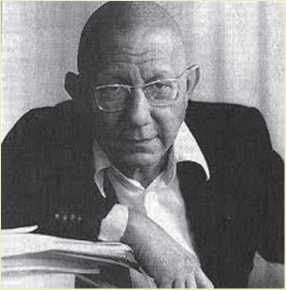 Κορνήλιος Καστοριάδης«Απλός ο λόγος της αλήθειας είναι.» (Ευρυπίδης, Φοίνισσαι) «Γιατί η πραγματικότητα στο σύνο-λό της συμφωνεί με την αλήθεια, ενώ συγκρούεται με το ψέμα.» (Αριστοτέλους, Ηθικά Νικομάχεια)«Το πραγματικό ελάττωμα είναι να μη διορθώνεις τα ελαττώματά σου.» (Κομφούκιος)3.6 Βασικές αρχές του Συντάγματος3.6.1 Η λαϊκή κυριαρχίαΗ αρχή της λαϊκής κυριαρχίας κα-τοχυρώνεται στο Σύνταγμα, το ο-ποίο αναφέρει στο πρώτο του Άρ-θρο: θεμέλιο του πολιτεύματος εί-ναι η λαϊκή κυριαρχία. Όλες οι εξου-σίες πηγάζουν από τον λαό, υπάρ-χουν υπέρ αυτού και του Έθνους και ασκούνται όπως ορίζει το Σύνταγμα.Επισημαίνεται ότι οι εξουσίες πηγά-ζουν από τον λαό, ειδικότερα από το εκλογικό σώμα, αλλά ασκούνται και για όλο τον λαό και για το Έ-θνος, δηλαδή και για τον απόδημο Ελληνισμό. Το κράτος λοιπόν οφεί-λει να μεριμνά για τη ζωή του από-δημου Ελληνισμού και τη διατήρη-ση των δεσμών του με τη μητέρα Πατρίδα (Άρθρο 108). Από την αρχή της λαϊκής κυριαρχίας προκύπτουν δύο βασικές συνέπειες: πρώτον, το τεκμήριο αρμοδιότητας ανήκει στον λαό. Δηλαδή, αν υπάρχει δια-φωνία μεταξύ των οργάνων του κράτους (π.χ. Προέδρου της Δημο-κρατίας και Βουλής), αρμόδιος να κρίνει τελικά είναι ο λαός, με εκλο-γές. Δεύτερον, ο αυτοπεριορισμός του λαού. Δηλαδή, όταν ο λαός θε-σπίζει ή αναθεωρεί το Σύνταγμα αυ-τοπεριορίζεται, αφού δεσμεύεται να δρα μέσα στο πλαίσιο που ορίζει το Σύνταγμα.Βασικές αρχές που κατοχυρώνουν τα σύγχρονα Σ. είναι δημιούργημα των αρχαίων Ελλήνων, όπως για παράδειγμα:-Αρχή λαϊκής κυριαρχίας. Ο Περι-κλής διακηρύττει ότι το πολίτευμά μας είναι δημοκρατία, δηλαδή ο λα-ός είναι το ανώτατο όργανο της πολιτείας.-Αρχή ελευθερίας. Κάθε πολίτης εί-ναι ελεύθερος να εκφράσει τη γνώ-μη του για τα κοινά της πόλης (αντι-γορία, ισηγορία).-Αρχή ισότητας. Όλοι οι πολίτες εί-ναι ίσοι ενώπιον του νόμου, αλλά και ο νόμος αντιμετωπίζει ίσα τους πολίτες.-Αρχή πλειοψηφίας. Οι αποφάσεις για τα κοινά και την εκλογή αρχό-ντων λαμβάνονται με πλειοψηφία.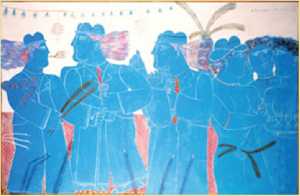 Αλέκος Φασιανός, Συγκέντρωση (La réunion snob), 1935.3.6.2 Το κράτος δικαίουΚράτος δικαίου είναι εκείνο το οποίο ασκεί εξουσία σύμφωνα με τους κανόνες δικαίου. Το κράτος εφαρμόζει το Σύνταγμα και τους νό-μους. Μάλιστα οι νόμοι, όχι μόνο δεν θα πρέπει να είναι αντίθετοι στο Σ., δηλαδή αντισυνταγματικοί, αλλά θα πρέπει να πραγματώνουν τις α-ξίες του Σ. (ελευθερία, ισότητα, παι-δεία, κοινωνική δικαιοσύνη κτλ.). Όλα τα όργανα του κράτους υπο-χρεούνται να εφαρμόζουν το Σύ-νταγμα και τους νόμους. Όχι μόνο τα δημόσια όργανα αλλά και οι πο-λίτες υποχρεούνται να εφαρμόζουν τους κανόνες δικαίου και να σέβο-νται τη λειτουργία των θεσμών. Εάν τα όργανα του κράτους και οι πολί-τες εφαρμόζουν ή όχι τους νόμους κρίνεται από την ανεξάρτητη δικαι-οσύνη (βλέπε και κεφ. 5).3.6.3 Το κοινωνικό κράτοςΤο σύγχρονο κράτος φροντίζει και για την κοινωνική δικαιοσύνη, είναι δηλαδή και κοινωνικό κράτος. Κοινωνικό κράτος ή κράτος πρό-νοιας είναι εκείνο που εξασφαλίζει σ’ όλους τους πολίτες του ορισμένα βασικά κοινωνικά αγαθά. Τέτοια αγαθά είναι η παιδεία, η υγεία, η κοινωνική ασφάλιση, η εργασία, το καθαρό περιβάλλον, η κοινωνική δικαιοσύνη, οι ίσες ευκαιρίες κτλ.Η Συνταγματική κατοχύρωση αλλά και η εξασφάλιση των κοινωνικών δικαιωμάτων αποδεικνύουν την ύ-παρξη ή όχι του κοινωνικού κράτους.Ανεξάρτητα από τις όποιες εξελί-ξεις, με κριτήρια την ισότητα και την κοινωνική δικαιοσύνη, προσφέρει ένα ελάχιστο όριο διαβίωσης σε ά-τομα και ομάδες που αδυνατούν να εξασφαλίσουν αυτό το όριο. Υποστηρίζεται ότι «άριστη δημο-κρατία είναι αυτή που έχει πολίτες ούτε πολύ πλούσιους ούτε πολύ φτωχούς.» (Θαλής ο Μιλήσιος). Και βέβαια, κοινωνικό κράτος δεν είναι αυτό που προσφέρει προνόμια και παροχές σε οργανωμένες ομάδες πίεσης, σε οποιονδήποτε, για λό-γους πολιτικού οφέλους ή κόστους.Το περιεχόμενο του κοινωνικού κράτους, δηλαδή η εξασφάλιση στους πολίτες βασικών κοινωνικών αγαθών, προσδιορίζεται από τις κοινωνικές και πολιτικές εξελίξεις. Σήμερα, στην εποχή της παγκοσμι-οποίησης το κοινωνικό κράτος αμ-φισβητείται, κυρίως, από τους νέο-φιλελεύθερους. Πολλά ερωτήματα τίθενται, όπως: ποιους και σε ποιο βαθμό πρέπει να καλύπτει, ποιες ανάγκες και με ποια μέσα θα καλυ-φθούν;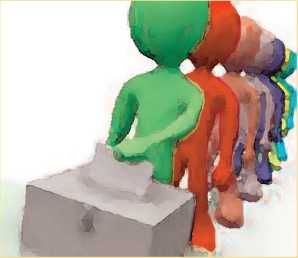 Εκλογές«Το κοινωνικό κράτος δεν είναι το κράτος πάτρωνας, που φροντίζει να βρει απασχόληση σε οποιονδήποτε ανήκει στο κυβερνητικό κόμμα. Το κοινωνικό κράτος είναι κράτος που διαμορφώνει και επιβάλλει πολιτικές με κριτήρια την ισότητα των πολιτών και την κοινωνική αλληλεγγύη. Δεν διαχωρίζει.» (Κ. Σημίτης, πρώην πρωθυπουργός)3.6.4 Η διάκριση των λειτουργιώνΟι εξουσίες ή λειτουργίες του κράτους κατανέμονται σε διάφορα όργανα για τρεις κυρίως λόγους: πρώτον, η συγκέντρωση εξουσίας σ’ ένα πρόσωπο εμπεριέχει τον κίνδυνο για αυθαιρεσίες και κατά-χρηση εξουσίας. Δεύτερον, η κατά-νομή συνεπάγεται καλύτερη οργά-νωση και μεγαλύτερη αποτελεσμα-τικότητα. Τρίτον, εξασφαλίζεται α-μοιβαίος έλεγχος και ισορροπία με-ταξύ τους.Το Σύνταγμά μας καθιερώνει τη διά-κριση των λειτουργιών ορίζοντας τα εξής (Άρθρο 26):Η νομοθετική λειτουργία ασκεί-ται από τη Βουλή και τον Πρόε-δρο της Δημοκρατίας.Η εκτελεστική λειτουργία ασκεί-ται από τον Πρόεδρο της Δημοκρατίας και την Κυβέρνηση.Η δικαστική λειτουργία ασκείται από τα δικαστήρια και οι αποφά-σεις τους εκτελούνται στο όνομα του ελληνικού λαού.Όπως φαίνεται δεν ισχύει η απόλυ-τη, αλλά η σχετική διάκριση των λειτουργιών. Αν στο σημερινό κρά-τος, που ασκεί πλείστες όσες δρα-στηριότητες, ίσχυε η απόλυτη διά-κριση, θα υπήρχε πρόβλημα στη λειτουργία του. Σήμερα λοιπόν, ι-σχύει η διασταύρωση των λειτουρ-γιών, σύμφωνα με την οποία η κάθε λειτουργία ανατίθεται κατ’ αρχήν σε ορισμένα όργανα, ενώ προβλέπεται ότι δευτερευόντως η ίδια λειτουργία (ορισμένες δραστηριότητες) ασκεί-ται και από άλλα όργανα.Σήμερα παρατηρούνται δύο επιπλέ-ον εξελίξεις. Πρώτον, η κυριαρχία της εκτελεστικής εξουσίας. Ο παρεμβατισμός του κράτους, η εμπλοκή του σε προβλήματα της καθημερινότητας, η ανάγκη για γρή-γορη και αποτελεσματική λύση εί-ναι μερικοί λόγοι που έχουν γιγα-ντώσει την εκτελεστική εξουσία και έχουν περιθωριοποιήσει τις δύο άλ-λες. Δεύτερον, η ταύτιση σχεδόν της εκτελεστικής και νομοθετικής εξουσίας. Η κυβέρνηση ασκεί την εκτελεστική εξουσία, αλλά την κυ-βέρνηση την καθοδηγεί το κόμμα που έχει την πλειοψηφία στη βουλή.Πρώτος ο Αριστοτέλης στα Πολιτι-κά διέκρινε την εξουσία της πολιτεί-ας ως εξής: στο βουλευόμενο, στο περί τας αρχάς και στο δικάζον.(«Έστι δέ των τριών τούτων έν μέν τί τό βουλευόμενον περί των κοινών, δεύτερον δέ το περί τας αρχάς ... τρίτον δέ το δικάζον.»)Στα νεότερα χρόνια ο Μοντεσκιέ, στο έργο του Το πνεύμα των νόμων (1748) είναι αυτός που ανέπτυξε την αρχή της διάκρισης των εξουσιών.Εκτός από τις αναφερόμενες βασι-κές αρχές του Συντάγματος υπάρ-χουν κι άλλες όπως: ο κοινοβου-λευτισμός, η αντιπροσώπευση, ο πολυκομματισμός, το αιρετό των αρχόντων κτλ.«Κανονικά θα έπρεπε ο κόσμος να παρακαλεί τους εκλεκτούς του να αναλάβουν τη διαχείριση των δημο-σίων υποθέσεων, και εκείνοι, με φρό-νιμη σκέψη, να αρνούνται σταθερά. Κάτι που θα ανέμενε κανείς όχι μό-νον από τον χώρο της πολιτικής, αλ-λά και σε κάθε άλλον τομέα διαχεί-ρισης συλλογικών υποθέσεων.» (Κ. Μπέης, Η Ελλάδα που αγάπησα, Η Ελλάδα της χρεοκοπίας).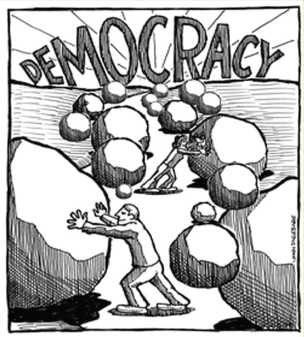 ΔημοκρατίαΕρωτήσεις – Ασκήσεις - ΔραστηριότητεςΑ΄ ΟΜΑΔΑ1α. Βάλτε Σ (Σωστό) ή Λ (Λάθος) στην αντίστοιχη απάντηση:__ Η ισηγορία είναι το δικαίωμα του πολίτη να εκφράζει τη γνώ-μη του στην εκκλησία του δήμου.__ Το πολίτευμα της Ελλάδας είναι προεδρική δημοκρατία.__ Το δημοψήφισμα είναι θεσμός άμεσης δημοκρατίας.__ Τα μεικτά εκλογικά συστήματα είναι τα πιο δημοκρατικά.__ Η εκτελεστική εξουσία ασκείται από την κυβέρνηση.1β. Ένα από τα εκλογικά συστήμα-τα είναι (να κυκλώσετε την σωστή απάντηση):α. Το πλειοψηφικό.β. Της σχετικής συμμετοχής.γ. Το φιλελεύθερο.δ. Της υποχρεωτικής ψηφοφορίας.1γ. Να αντιστοιχίσετε τις έννοιες της Α' στήλης με τις έννοιες της Β' στήλης, γράφοντας τον αντί-στοιχο αριθμό της Α' στήλης στο κενό της Β' στήλης.2α. Ποια είναι τα αρνητικά φαινόμε-να της δημοκρατίας.2β. Ποιοι έχουν το δικαίωμα του εκλέγειν.Β΄ ΟΜΑΔΑ1α. Αναλύστε την έννοια της «δοκι-μασίας» στους άρχοντες της αρχαίας Αθήνας. β. Εξηγήστε τις έννοιες - φράσεις «τυραννία της πλειοψηφίας» και «τυραννία της μειοψηφίας».2α. Αναλύστε δύο από τις αρχές της ψηφοφορίας. β. Αναλύστε την έννοια της «ελευ-θερίας» και της «ισότητας» ως δύο θεμελιώδεις αρχές της δη-μοκρατίας.Ασκήσεις – Δραστηριότητες- 	Αγώνες αντιλογίας από δύο μα-θητές ή δύο ομάδες με θέματα: α) υπέρ της πολιτικής συμμετο-χής και υπέρ της πολιτικής από-χής, β) υπέρ της προεδρικής και υπέρ της προεδρευόμενης δημο-κρατίας.-	Από την κοινωνική - οικονομική - πολιτική ζωή να βρείτε δύο περι-πτώσεις «επιλογής εκπροσώπων» που θα θέλατε εκλογή και δύο πε-ριπτώσεις που θα θέλατε κλήρο.-	Στις εκλογές που κάνετε στην τά-ξη σας να εφαρμόσετε τις αρχές ψηφοφορίας που υπάρχουν στο κεφ. 3.4.-	Πρόκειται να γίνει αναθεώρηση του Συντάγματος. Να συντάξετε πέντε διατάξεις - προτάσεις που θα θέλατε να συμπεριληφθούν στο νέο Σύνταγμα.-	Εργασία ή συζήτηση για το περιε-χόμενο και τη διάκριση των τριών λειτουργιών του κράτους.ΒΑΣΙΚΗ ΟΡΟΛΟΓΙΑ-Ακαθάριστο Εγχώριο Προϊόν: είναι η συνολική αξία των τελικών αγαθών και υπηρεσιών που παρά-γει μια οικονομία σε ένα έτος με συ-ντελεστές της παραγωγής που ανή-κουν στους κατοίκους της χώρας (ντόπιους και ξένους).-Ακαθάριστο Εθνικό Προϊόν (Α.Ε.Π.): είναι το σύνολο των αγα-θών και υπηρεσιών που παράγει μία χώρα σε ένα έτος, χωρίς να υπολογιστούν οι αποσβέσεις.-άμεση δημοκρατία: το πολίτευμα το οποίο ίσχυσε στην αρχαία Ελλά-δα, σύμφωνα με το οποίο όλοι οι πολίτες άρχουν και άρχονται κατά σειράν, όλοι συμμετέχουν στην άσκηση της εξουσίας (της νομοθετι-κής, της εκτελεστικής, της δικαστικής).-άμεσοι φόροι: φορολογούν απευθείας τους φορολογουμένους. Είναι οι φόροι που επιβάλλονται στο εισόδημα και στην περιουσία των νοικοκυριών και των επιχειρήσεων.-ανεξάρτητες διοικητικές αρχές: είναι αρχές (δημόσιες υπηρεσίες) που η ανεξάρτητη λειτουργία τους κατοχυρώνεται από το Σύνταγμα. Ιδρύθηκαν όταν διαπιστώθηκε ότι ο κομματισμός του κρατικού μηχανι-σμού δεν εξασφαλίζει την αναγκαία αντικειμενική και αμερόληπτη δρά-ση της διοίκησης, τουλάχιστον σε ορισμένους ευαίσθητους τομείς.-ανταγωνιστικό προϊόν: σημαίνει ποιοτικό και σε καλή τιμή προϊόν, για τον αγοραστή - πελάτη.-Άρειος Πάγος: το ανώτατο πολιτι-κό και ποινικό δικαστήριο της χώρας.-αρχή επικουρικότητας: σύμφωνα με αυτήν η Ε.Ε. δρα μόνο εάν και στον βαθμό που οι στόχοι της προβλεπόμενης δράσης είναι αδύ-νατον να επιτευχθούν επαρκώς α-πό τα κράτη - μέλη και συνεπώς δύ-νανται, λόγω των διαστάσεων ή των αποτελεσμάτων της προβλε-πόμενης δράσης, να επιτευχθούν καλύτερα σε κοινοτικό επίπεδο. 
-αντεγκληματική πολιτική: το σύ-νολο των μέτρων της πολιτείας για την αντιμετώπιση του εγκλήματος. 
-αποκλίνουσα συμπεριφορά: έχουν τα άτομα που δεν ζουν σύμφωνα με τους κανόνες, σύμφωνα με τα από-δεκτά πρότυπα συμπεριφοράς που επιβάλλει η κοινωνία (εγκληματίες, τοξικομανείς, πόρνες κτλ.). 
-αρχή νομιμότητας: η αρχή της νο-μιμότητας υποχρεώνει τη δημόσια διοίκηση να ενεργεί σύμφωνα με τους κανόνες δικαίου, σύμφωνα με τον νόμο.-αυτοέλεγχος: ο έλεγχος που ασκεί το ίδιο το άτομο στην συμπεριφορά του, είτε γιατί έχει αποδεχθεί τους κοινωνικούς κανόνες ως λογικούς και αναγκαίους, είτε γιατί φοβάται τις κυρώσεις που θα υποστεί, αν τους παραβιάσει.-βιοποικιλότητα: η πανίδα και η χλωρίδα, τα ζώα και τα φυτά, απο-τελούν έναν επιπλέον πλούτο για τη χώρα. Η πανίδα και η χλωρίδα έχουν τον δικό τους τόπο και τις δι-κές τους συνθήκες, τις οποίες ο αν-θρωπος οφείλει να προστατέψει.-Βουλή: το σύνολο των αντιπρο-σώπων του λαού. Η Βουλή ασκεί τη νομοθετική λειτουργία.-γενόσημα φάρμακα: αποτελούν ισοδύναμες εκδόσεις των πρωτοτύ-πων φαρμάκων. Είναι φάρμακα πα-ρόμοια με τα πρωτότυπα, περιέχο-ντας την ίδια δραστική ουσία, γεγο-νός που συνεπάγεται και παρόμοια θεραπευτικά αποτελέσματα.-γραφειοκρατία: η οργάνωση και άσκηση της διοίκησης (κυρίως του κράτους) μέσω γραφείων, με ιεραρ-χική δομή και καθορισμένες εργασί-ες. Συνήθως χρησιμοποιείται με αρ-νητικό περιεχόμενο, γιατί δηλώνει τις τυπικές και χρονοβόρες διαδικα-σίες στη διεκπεραίωση μιας υπόθε-σης και κατ’ επέκταση την ταλαι-πωρία του πολίτη. 
-δημοκρατία: το πολίτευμα σύμ-φωνα με το οποίο η εξουσία πηγά-ζει από τον λαό και ασκείται υπέρ του λαού. 
-δημόσια αγαθά: τα αγαθά που προσφέρει το κράτος σε όλους δω-ρεάν ή με συμβολικό αντίτιμο (άμυ-να, υγεία, δικαιοσύνη κτλ.).-δημόσια διοίκηση: το σύνολο των δημοσίων/κρατικών υπηρεσιών.-διαβούλευση: ενημέρωση και συμμετοχή των πολιτών και των κοινωνικών φορέων σε κάθε σχεδιαζόμενη ρύθμιση της διοίκησης.-διαδικασία συναπόφασης: σύμ-φωνα με τη διαδικασία συναπόφα-σης, το Συμβούλιο των Υπουργών δεν μπορεί να αποφασίσει δράση χωρίς την έγκριση του Ευρωπαϊκού Κοινοβουλίου.-διάκριση εξουσιών: είναι βασική αρχή της δημοκρατίας, σύμφωνα με την οποία η εξουσία του κράτους διακρίνεται σε επιμέρους εξουσίες, διότι η συγκέντρωση εξουσίας σ’ ένα πρόσωπο εμπεριέχει τον κίνδυ-νο για αυθαιρεσίες και κατάχρηση εξουσίας και έτσι εξασφαλίζεται αμοιβαίος έλεγχος και ισορροπία μεταξύ τους. 
-διαρθρωτικά ταμεία της Ε.Ε.: αποτελούν τους κυριότερους μηχα-νισμούς που διαθέτει η Ε.Ε. για την προώθηση της οικονομικής και κοι-νωνικής συνοχής. Κύριος στόχος τους είναι η μείωση των περιφερεια-κών ανισοτήτων. 
-διεύρυνση της Ε.Ε.: σημαίνει έντα-ξη νέων χωρών στην Ευρωπαϊκή Ένωση. Σημειωτέον ότι όλα τα κρά-τη μπορούν να γίνουν μέλη της Ένωσης, εάν πληρούν ορισμένες θεμελιώδεις αρχές.-δίκαιο: το σύνολο υποχρεωτικών κανόνων που ρυθμίζουν την κοινω-νική συμπεριφορά των ανθρώπων. Το δίκαιο ρυθμίζει την κοινωνική ζωή.-δικαιοσύνη: είναι ευρύτερη έννοια από το (θετό) δίκαιο. Ταυτίζεται πε-ρισσότερο με το φυσικό δίκαιο. 
-διοικητικά δικαστήρια: αυτά που δικάζουν διαφορές μεταξύ πολιτών και διοίκησης.-έγκλημα: για το δίκαιο, έγκλημα είναι κάθε πράξη που τιμωρείται από τον ποινικό νόμο. Δηλαδή, κά-θε αξιόποινη πράξη. Για την εγκλη-ματολογία, έγκλημα θεωρείται κάθε αντικοινωνική συμπεριφορά κατά τις αντιλήψεις της συγκεκριμένης κοινωνίας. Το έγκλημα προσβάλλει βασικές αξίες της κοινωνίας.-Εθνικό Προϊόν: το σύνολο των αγαθών και υπηρεσιών που παρά-γει μία χώρα σε ένα έτος.-εκλογικό σύστημα: είναι η μέθο-δος κατανομής των βουλευτικών εδρών μεταξύ των πολιτικών κομ-μάτων και υποψηφίων, με βάση τις ψήφους που πήραν στις εκλογές. Το εκλογικό σύστημα ρυθμίζει θέμα-τα των εκλογών. 
-εκλογικό σώμα: το σύνολο των πολιτών που έχουν το δικαίωμα του εκλέγειν αντιπροσώπους. Το εκλογικό σώμα στις εθνικές βουλευ-τικές εκλογές αποτελείται από τους Έλληνες πολίτες που έχουν το δι-καίωμα του εκλέγειν. 
-εκτελεστική λειτουργία: είναι μία από τις τρεις λειτουργίες του κρά-τους. Ασκείται από τον Πρόεδρο της Δημοκρατίας και την Κυβέρνηση.-έλλειμμα στον προϋπολογισμό: όταν οι δαπάνες (τα έξοδα) του δη-μοσίου είναι μεγαλύτερες από τα έσοδα, τότε υπάρχει έλλειμμα. Στην περίπτωση αυτή το κράτος αναγκά-ζεται να προσφύγει στον δανεισμό για να καλύψει τις δαπάνες του.-Ελληνόκτητος στόλος: περιλαμ-βάνει τα πλοία που ανήκουν σε Έλ-ληνες ανεξάρτητα από τη σημαία τους και είναι ο πρώτος στον κόσμο.-Ελληνικός στόλος: περιλαμβάνει τα πλοία που έχουν Ελληνική ση-μαία και κατέχει σήμερα την 3η θέ-ση στον κόσμο.-εμβάθυνση της Ε.Ε.: σημαίνει περισσότερη πολιτική ενοποίηση της Ευρώπης, δημιουργία της Ευρωπαϊκής Συμπολιτείας.-έμμεσοι φόροι: η έμμεση φορολο-γία του εισοδήματος και της περιουσί-ας των φορολογουμένων. Είναι οι φόροι που επιβάλλονται σε διάφο-ρα προϊόντα κατανάλωσης (φόρος καπνού, φόρος στα οινοπνευματώ-δη ποτά, Φόρος Προστιθέμενης Αξί-ας κτλ.). Οι επιχειρήσεις πληρώνουν τον φόρο στο κράτος και τον μετακυλί-ουν στην τιμή των προϊόντων.-εμπράγματο δίκαιο: το σύνολο των κανόνων του ιδιωτικού δικαίου, που ρυθμίζουν τις έννομες σχέσεις των προσώπων με τα πράγματα.-εφετείο: δικαστήριο δεύτερου βαθμού που εκδικάζει εφέσεις, δη-λαδή υποθέσεις για τις οποίες έχει ασκηθεί έφεση κατά της απόφασης του δικαστηρίου πρώτου βαθμού.-ευρωζώνη: είναι η ζώνη, ο χώρος όπου ισχύει το ενιαίο ευρωπαϊκό νόμισμα (ευρώ).-Ευρωπαϊκή ιθαγένεια: η ιθαγένεια που έχουν οι ευρωπαίοι πολίτες. Έτσι κάθε πολίτης της Ε.Ε. έχει δύο ιθαγένειες, του κράτους - μέλους και της Ε.Ε. Η ιθαγένεια της Ένωσης συμπληρώνει και δεν αντικαθιστά την εθνική ιθαγένεια.-Ευρωπαϊκή Συμπολιτεία: αναφέ-ρεται στην οργάνωση και λειτουργί-α της Ευρωπαϊκής Ένωσης ως ενός ομοσπονδιακού κράτους, ως μιας Ευρωπαϊκής Συμπολιτείας.-Ευρωπαίος Διαμεσολαβητής: πα-ραλαμβάνει τις καταγγελίες για πε-ριπτώσεις κακοδιοίκησης στα πλαί-σια των οργάνων, οργανισμών ή φορέων της Ευρωπαϊκής Ένωσης. Ασκεί τα καθήκοντά του με πλήρη ανεξαρτησία. 
-ηλεκτρονική διακυβέρνηση: ση-μαίνει ηλεκτρονική δικτύωση των δημόσιων υπηρεσιών, μεταξύ τους και με πρόσωπα, ώστε οι πολίτες να διεκπεραιώνουν τις υποθέσεις τους εύκολα και γρήγορα μέσω των Η/Υ. 
-ηλεκτρονικό έγκλημα: θεωρού-νται οι αξιόποινες πράξεις που τε-λούνται με τη χρήση ηλεκτρονικών υπολογιστών και συστημάτων επε-ξεργασίας δεδομένων.-θεμελιώδες οικονομικό πρόβλημα: οι ανάγκες που έχουμε είναι απε-ριόριστες και τα μέσα για την ικανο-ποίησή τους περιορισμένα. Αλλιώς: πώς με περιορισμένους πόρους θα ικανοποιηθούν οι απεριόριστες α-νάγκες; Έχει παγκόσμια ισχύ και από αυτό απορρέουν και τα υπό-λοιπα οικονομικά προβλήματα.-θετό δίκαιο: το δίκαιο που θέτει και εφαρμόζει η πολιτεία, το ισχύον δίκαιο.-ιθαγένεια ή εθνικότητα: ο νομικός δεσμός που συνδέει ένα πρόσωπο με ορισμένο κράτος και ο οποίος συνεπάγεται δικαιώματα και υπο-χρεώσεις. Αποκτάται είτε με βάση τη συγγένεια εξ αίματος (ius sanguinis) είτε με βάση τον τόπο γέννησης (ius soli).-Ισοζύγιο Εμπορικό: περιλαμβάνει τις εξαγωγές και τις εισαγωγές εμπορευμάτων.-Ισοζύγιο κινήσεως κεφαλαίων: περιλαμβάνει τις εισαγωγές και εξαγωγές κεφαλαίων.-Ισοζύγιο τρεχουσών συναλλαγών: περιλαμβάνει τα εμπορεύματα, τις υπηρεσίες και τις δωρεές. 
-Καθαρό Εθνικό Προϊόν: είναι το σύνολο των αγαθών και υπηρεσιών που παράγει μία χώρα σε ένα έτος, μείον τις αποσβέσεις.-καπιταλιστικό σύστημα: το οικο-νομικό σύστημα, στο οποίο η ιδιο-κτησία των μέσων παραγωγής ανή-κει στους ιδιώτες, δηλαδή στα νοι-κοκυριά και στις επιχειρήσεις.-Κατά Κεφαλήν Εισόδημα: προκύ-πτει αν το Ακαθάριστο Εθνικό Προ-ϊόν διαιρεθεί με το σύνολο του πλη-θυσμού της χώρας.-κοινωνικές αξίες: εκφράζουν τις πραγματικές και βαθύτερες ανάγκες της κοινωνίας. Αποκρυσταλλώνο-νται σε γενικές αρχές και ιδέες που προσανατολίζουν και καθοδηγούν την κοινωνία και τα άτομα. Επηρεά-ζουν τις πεποιθήσεις μας και λει-τουργούν ως κατευθυντήριοι άξονες για την αξιολόγηση των εαυτών μας και των άλλων. 
-κοινωνικοποίηση: η διαδικασία ένταξης και ενσωμάτωσης του ατόμου σ’ ένα κοινωνικό σύνολο, μια διαδικασία εκμάθησης των αξιών και κανόνων της κοινωνίας.-κοινωνικοί κανόνες: είναι πρότυ-πα συμπεριφοράς, κοινωνικά απο-δεκτά, με τα οποία ρυθμίζονται και αξιολογούνται οι συμπεριφορές των μελών της κοινωνίας. Η ύπαρ-ξή τους είναι απαραίτητη για την κοινωνική οργάνωση, τη συνοχή και τη σταθερότητα.-κοινωνικό κράτος ή κράτος πρό-νοιας: είναι εκείνο που εξασφαλίζει σ’ όλους τους πολίτες του ορισμένα βασικά κοινωνικά αγαθά. Τέτοια α-γαθά είναι η παιδεία, η υγεία, η κοι-νωνική ασφάλιση, η εργασία, το κα-θαρό περιβάλλον, κτλ.-κοινωνικός έλεγχος: περιλαμβά-νει τα μέσα και τα μέτρα που χρησι-μοποιεί η κοινωνία, ώστε τα μέλη της να έχουν ορισμένη συμπεριφορά, δηλαδή συμπεριφορά εντός συγκε-κριμένων πλαισίων. 
-κομματικοποίηση: η δράση υπέρ ενός κόμματος σύμφωνα με τις κομ-ματικές πεποιθήσεις ή τις κομματικές εντολές.-κράτος: σημαίνει ισχύς, δύναμις, εξουσία. Είναι η οργανωμένη κοι-νωνία. Το κράτος σήμερα είναι θε-σμός (και μηχανισμός) ανεξάρτητος από την κοινωνία.-κράτος δικαίου: είναι αυτό στο οποίο η εξουσία ασκείται σύμφωνα με κανόνες δικαίου (το Σύνταγμα και τους νόμους). Όλα τα όργανα του κράτους αλλά και οι πολίτες οφείλουν να σέβονται τους κανόνες δικαίου και τους θεσμούς.-Κυβέρνηση: η Κυβέρνηση αποτε-λείται από το Υπουργικό Συμβούλι-ο, που απαρτίζεται από τον πρωθυ-πουργό και τους υπουργούς. 
Η Κυβέρνηση καθορίζει και κατευ-θύνει τη γενική πολιτική της χώρας, σύμφωνα με τους ορισμούς του Συ-ντάγματος και των νόμων.-λαϊκή κυριαρχία: είναι βασική αρ-χή της δημοκρατίας, σύμφωνα με την οποία ο λαός είναι η πηγή κάθε κρατικής εξουσίας και το ανώτατο όργανο του κράτους.-μαζικός τουρισμός: πρόκειται για τη βιομηχανία τουρισμού, στην ανάπτυξη της οποίας βοήθησε η ανάπτυξη του βιοτικού επιπέδου και μια νέα κοινή αντίληψη, ο τουρι-σμός για όλους.-μακρο-οικονομία: μελετά τη συ-μπεριφορά και αλληλεξάρτηση των συνολικών μεγεθών της οικονομίας (συνολική παραγωγή, συνολικό ει-σόδημα, συνολική κατανάλωση κτλ.) και την αλληλεξάρτησή τους. 
-μικρο-οικονομία: μελετά τις ατομικές επιλογές, χωρίς να ενδιαφέρεται για το σύνολο της οικονομίας (η παρα-γωγή ενός προϊόντος, η ζήτηση του καταναλωτή, η ποσότητα παραγω-γής από την επιχείρηση κτλ.). 
-νομικό πρόσωπο: είναι ένωση προσώπων ή σύνολο περιουσίας για εξυπηρέτηση ορισμένου σκοπού. -νομοθετική λειτουργία: είναι μία από τις τρεις λειτουργίες του κρά-τους. Ασκείται από τη Βουλή και τον Πρόεδρο της Δημοκρατίας.-οικονομικό κύκλωμα: ένα κύκλω-μα με διαρκή ροή συντελεστών πα-ραγωγής, χρήματος και προϊόντων, μεταξύ, κυρίως, νοικοκυριών, επι-χειρήσεων και κράτους.-ομοσπονδία κρατών: είναι η ένω-ση κρατών με σκοπό το κοινό συμ-φέρον. Η ένωση αυτή δεν αποτελεί ξεχωριστό κράτος, δεν περιορίζει την κυριαρχία των κρατών-μελών. Συναντάται σπάνια (π.χ. βρετανική κοινοπολιτεία).-ομοσπονδιακό κράτος: είναι το κράτος που αποτελείται από περισ-σότερα κράτη-μέλη. Η εξουσία κα-τανέμεται μεταξύ του ομοσπονδια-κού κράτους και των ομόσπονδων κρατών (π.χ. Γερμανία, Ελβετία, Η.Π.Α.). 
-παραοικονομία: είναι το σύνολο των οικονομικών δραστηριοτήτων που δεν μετριέται, δεν καταγράφε-ται στις επίσημες στατιστικές, και υπολογίζεται περίπου στο 30% του Α.Ε.Π.-ποινικά δικαστήρια: αυτά που δι-κάζουν πολίτες οι οποίοι διέπραξαν αξιόποινες πράξεις. 
-πολιτεία - κράτος: το κράτος ως η υπέρτατη θεσμική οντότητα και ως οργανωμένη και αντιπροσωπευτική έκφραση των πολιτών.-πολιτικά δικαστήρια: αυτά που δι-κάζουν διαφορές μεταξύ πολιτών.-πολιτική: η τέχνη και η επιστήμη της διακυβέρνησης. Η συμμετοχή / δράση του πολίτη στο κοινωνικό και πολιτικό γίγνεσθαι, στις δημό-σιες υποθέσεις.-πολιτική απάθεια: η αδιαφορία για την πολιτική. Μερικές φορές δεν εί-ναι αδιαφορία για την πολιτική αλ-λά μια συνειδητή επιλογή.-πολιτική συμμετοχή: η συμμετο-χή / δράση, ατομική ή ομαδική, του πολίτη στο κοινωνικό και πολιτικό γίγνεσθαι, στις δημόσιες υποθέσεις.-πολιτικό κόμμα: ένωση πολιτών που επιδιώκει με την πολιτική δρά-ση να επηρεάσει ή/και να κατακτή-σει την εξουσία, με στόχο να εφαρ-μόσει το πρόγραμμά της.-πολιτικοποίηση: η διαδικασία εκ-μάθησης, διαμόρφωσης πολιτικής συνείδησης και συμμετοχής του πολίτη στα κοινά.-πολιτικός: το πρόσωπο που συμ-μετέχει ενεργά σε εκλογικές αναμε-τρήσεις για να αντιπροσωπεύσει τον λαό σε οποιαδήποτε πολιτική θέση.-πολίτευμα: το σύστημα διακυβέρ-νησης, το πολιτειακό καθεστώς μιας χώρας, όπως ορίζεται στο Σύ-νταγμα. 
-πολίτης: κάθε μέλος κράτους που έχει δικαιώματα και υποχρεώσεις έναντι του κράτους του οποίου έχει την ιθαγένεια. Κάθε μέλος της πολι-τείας που έχει πολιτικά δικαιώματα και κυρίως το δικαίωμα του εκλέ-γειν και εκλέγεσθαι.-πολυφαρμακία: η κατανάλωση πολλών και μη απαραίτητων φαρ-μάκων. Και είναι αποδεδειγμένο ότι τα πολλά φάρμακα βλάπτουν την υγεία μας.-πράσινη ναυτιλία: η ναυτιλία που χρησιμοποιεί ανανεώσιμες πηγές ε-νέργειας και δεν ρυπαίνει το περι-βάλλον. 
-Πρόεδρος Δημοκρατίας: ο ανώτα-τος άρχοντας του κράτους και ρυθ-μιστής του πολιτεύματος. 
-προσωπικότητα: είναι το σύνολο των ιδιοτήτων και ικανοτήτων, η συνολική φυσική, πνευματική και ψυχική συγκρότηση του ανθρώπου (η εξωτερική εμφάνιση, το όνομα, η εξυπνάδα, η εντιμότητα, η αξιοπρέ-πεια, η ελευθερία κτλ.).-προϋπολογισμός του κράτους: περιλαμβάνει το σύνολο των δαπα-νών και των εσόδων που σχεδιάζει το κράτος να πραγματοποιήσει το επόμενο έτος.-σοσιαλιστικό σύστημα: το οικονομι-κό σύστημα στο οποίο η ιδιοκτησία των μέσων παραγωγής ανήκει στο κοινωνικό σύνολο.-συγκριτικό πλεονέκτημα: σημαί-νει το πλεονέκτημα που έχει μια χώρα σε σχέση με άλλες χώρες, π.χ. να μπορεί λόγω κλίματος, πα-ράδοσης, ικανότητας κτλ. να παρά-γει προϊόντα σε ανταγωνιστικές τι-μές. Η χώρα μας έχει συγκριτικό πλεονέκτημα να παράγει π.χ. αρκε-τά αγροτικά προϊόντα.-Συμβούλιο της Επικρατείας (Σ.τ.Ε): το ανώτατο διοικητικό δικαστήριο της χώρας.-Σύνταγμα: ο ανώτατος γραπτός νόμος του κράτους, που ρυθμίζει τη μορφή του πολιτεύματος και την ορ-γάνωση και λειτουργία της πολιτείας.-Συνταγματική μοναρχία: το πολί-τευμα στο οποίο την εξουσία ασκεί ο μονάρχης σύμφωνα με το Σύνταγμα. -σωματείο: είναι ένωση είκοσι 
τουλάχιστον προσώπων που επι-διώκει μη κερδοσκοπικούς σκο-πούς (πολιτιστικούς, αθλητικούς, φιλανθρωπικούς κτλ.).-σωφρονισμός: περιλαμβάνει τα μέτρα που αναφέρονται στην τιμω-ρία του δράστη μετά την τέλεση της αξιόποινης πράξης του και εν συνε-χεία στην επανένταξή του.-τουριστικοί πόροι: οι τουριστικοί πόροι προσδιορίζουν την τουριστι-κή προσφορά μιας χώρας. Αυτοί είναι τα φυσικά χαρακτηριστικά (κλίμα, τοπίο, ακτές κτλ.), η πολιτι-στική της κληρονομιά, οι υποδομές και οι τουριστικές εγκαταστάσεις κ.ά.-τρομοκρατία: σημαίνει μια σειρά ενεργειών για την επιβολή του τρό-μου με την άσκηση σωματικής ή/και ψυχολογικής βίας.-φυσικό δίκαιο: το δίκαιο που είναι αιώνιο, αμετάβλητο και ισχύει σε όλες τις πολιτείες, σε όλες τις επο-χές. Ταυτίζεται με τη δικαιοσύνη.-φυσικό πρόσωπο: είναι κάθε άν-θρωπος. Αρχίζει να υπάρχει με τη γέννηση και παύει με τον θάνατο και είναι υποκείμενο δικαιωμάτων και υποχρεώσεων.-φυσικοί πόροι: είναι τα υλικά που παίρνει ή χρησιμοποιεί ο άνθρω-πος από τη φύση για να καλύψει τις ανάγκες του. Φυσικοί πόροι είναι για παράδειγμα το έδαφος, το νερό, ο ήλιος, ο αέρας, τα ορυκτά κτλ.ΒΑΣΙΚΗ ΒΙΒΛΙΟΓΡΑΦΙΑα. Βιβλιογραφία-Αντωνοπούλου-Τρεχλή Ζ., Η πολι-τική φιλοσοφία της αρχαιοελληνικής τέχνης, Εκδ. Λιβάνη, Αθήνα 2001.-Αριστοτέλους, Πολιτικά και Ηθικά Νικομάχεια.-Βενιζέλος Ε., Το Σύνταγμα του 1975/1986/2001, Εκδ. Α. Σάκκουλα, Αθήνα 2001. 
-Γεωργακόπoυλoς Θ. κ.ά., Εισαγωγή στην πολιτική oικovoμία, έκδοση Ζ, Αθήvα 2007. 
-Γεωργιάδης Α., Γενικές Αρχές Αστικού Δικαίου, έκδοση 4η, Εκδ. Π.  Ν. Σάκκουλας, Αθήνα 2012. 
-Γιανναράς Χρ., Ορθός λόγος και κοινωνική πρακτική, Εκδ. Δόμος, Αθήνα 1984. 
-Γιωτοπούλου-Μαραγκοπούλου Α., Εγχειρίδιο Εγκληματολογίας, Εκδ. Νομική Βιβλιοθήκη, Αθήνα 1984.-Δεδουσόπουλος Α. κ.ά., Αρχές οικονομίας, Εκδ. ΟΕΔΒ, Αθήνα 2012.-Ευρωπαϊκή Ένωση, Επίσημες εκ-δόσεις και διάφορα φυλλάδια της Ε.Ε.-Καράγιωργας Δ., Παραδόσεις δη-μόσιας οικονομικής, Τεύχος Α, Β, Γ, Εκδ. Παπαζήση, Αθήνα, χ.χ. 
-Καργάκος Σ., Για μια δημοκρατία ευθύνης, Εκδ. Καστανιώτη, Αθήνα 2001.-Καστοριάδης Κ., Η αρχαία Ελληνική δημοκρατία και η σημασία της για μας σήμερα, Εκδ. Ύψιλον, Αθήνα 1999.-Καστοριάδης Κ., Η Ελληνική ιδιαι-τερότητα, τ. Α, Β, Γ, Εκδ. Κριτική, Αθήνα 2007, 2008, 2011. 
-Κοντογιώργης Γ., Πολίτης και πολι-τική, Εκδ. Παπαζήση, Αθήνα 2003.-Κουτσούκης Κλ., Η πολιτική και κοι-νωνικο-οικονομική ανάπτυξη στην Ελλάδα, Αθήνα 1986. 
-Λιανός Θ.-Χρήστου Γ., Πολιτική οι-κονομία, Εκδ. ΟΕΔΒ, Αθήνα 1995.-Μακρυδημήτρης Α., Προβλήματα διοικητικής μεταρρύθμισης, Έκδ. Σάκκουλα, Αθήνα 1995. 
-Μάραντος Π., Κράτος και ανάπτυξη, Εκδ. Πατάκη, Αθήνα 2003.-Μηλιός Γ., κ.ά., Εισαγωγή στην οι-κονομική ανάλυση, Εκδ. Ελληνικά Γράμματα, Αθήνα 2000. 
-Παρασκευόπουλος Π., Αναγέννηση της Αθηναϊκής δημοκρατίας: η φιλο-κοσμική δημοκρατία, Εκδ. Σύλλογος φιλοκοσμικής Ελλάδος, Αθήνα 2013.-Πλάτων, Πολιτεία και Νόμοι.-Ραμματά Μ., Σύγχρονη Ελληνική Δημόσια Διοίκηση, Εκδ. Κριτική, Αθήνα 2011. 
-Σπηλιωτόπουλος Επ., Εγχειρίδιο διοικητικού δικαίου, Τόμοι I και II, 14η έκδοση, Εκδ. Νομική Βιβλιοθήκη, Αθήνα 2011.-Σύνταγμα της Ελλάδας 1975 / 1986 / 2001 / 2008.-Τσαούσης Δ., Η κοινωνία του αν-θρώπου, Εκδ. Gutenberg, Αθήνα 1999.-Τσάτσος Δ., Ευρωπαϊκή Συμπολιτεί-α, Εκδ. Λιβάνη, Αθήνα 2007.-Φίλιας Β. κ.ά., Κοινωνιολογία, Εκδ. ΟΕΔΒ, Αθήνα 1990.-Giddens A., Κοινωνιολογία, Εκδ. Gutenberg, Αθήνα 2002.-Heilbroner R. - Thurow L., Για την κατανόηση της μικρο-οικονομικής και μακρο-οικονομικής, ΣΤ' Αμερ. έκδοση, Εκδ. Παπαζήση, Αθήνα.-Samuelson P., Οικονομική, 9η έκδο-ση, τόμος 1, Εκδ. Παπαζήση, Αθήνα 1975.-Schwartzenberg R., Πολιτική κοινω-νιολογία, Τόμος Ι και ΙΙ, Εκδ. Παρα-τηρητής Θεσσαλονίκη 1984.β. Ηλεκτρονικές διευθύνσειςΠολλές ηλεκτρονικές διευθύνσεις υπάρχουν στα παραθέματα του βιβλίου.Όλα σχεδόν τα έργα τέχνης είναι από την Εθνική Πινακοθήκη, την οποία και ευχαριστούμε.Περιεχόμενα του 3ου ΤόμουΒάσει του ν. 3966/2011 τα διδακτικά βιβλία του Δημοτικού, του Γυμνασίου, του Λυκείου, των ΕΠΑ.Λ. και των ΕΠΑ.Σ. τυπώνονται από το ΙΤΥΕ - ΔΙΟΦΑΝΤΟΣ και διανέμονται δωρεάν στα Δημόσια Σχολεία. Τα βιβλία μπορεί να διατίθενται προς πώληση, όταν φέρουν στη δεξιά κάτω γωνία του εμπροσθόφυλλου ένδειξη «ΔIΑΤΙΘΕΤΑΙ ΜΕ ΤΙΜΗ ΠΩΛΗΣΗΣ». Κάθε αντίτυπο που διατίθεται προς πώληση και δεν φέρει την παραπάνω ένδειξη θεωρείται κλεψίτυπο και ο παραβάτης διώκεται σύμφωνα με τις διατάξεις του άρθρου 7 του νόμου 1129 της 15/21 Μαρτίου 1946 (ΦΕΚ 1946, 108, Α').Απαγορεύεται η αναπαραγωγή οποιου-δήποτε τμήματος αυτού του βιβλίου, που καλύπτεται από δικαιώματα (copyright), ή η χρήση του σε οποιαδήποτε μορφή, χωρίς τη γραπτή άδεια του Υπουργείου Παιδείας, Έρευνας και Θρησκευμάτων / IΤΥΕ –ΔΙΟΦΑΝΤΟΣ.ΚΕΦ. 3: Η ΟΡΓΑΝΩΣΗ ΤΗΣ ΠΟΛΙΤΕΙΑΣ - ώρες: 6ΚΕΦ. 3: Η ΟΡΓΑΝΩΣΗ ΤΗΣ ΠΟΛΙΤΕΙΑΣ - ώρες: 63.1Μορφές πολιτευμάτων3.2Το πολίτευμα της Αθηναϊκής δημοκρατίας3.3Το πολίτευμα της Ελλάδας3.4Εκλογές και εκλογικά συστήματα3.5Έννοια και ρόλος του Συντάγματος3.6Βασικές αρχές του Συντάγματος3.6.1Η λαϊκή κυριαρχία3.6.2Το κράτος δικαίου3.6.3Το κοινωνικό κράτος3.6.4Η διάκριση των λειτουργιώνΈλαβανΨήφοιΈδρεςΑ΄ κόμμα35.000:15.0002Υπόλοιπο: 5.000Β΄ κόμμα25.000:15.0001Υπόλοιπο:10.000Γ΄ κόμμα15.000:15.0001Υπόλοιπο:---Α΄ στήληΒ΄ στήληΑριστοτέλης: όταν κυβερνάει ένας__Πολίτευμα ΒασιλείαΑριστοτέλης: όταν κυβερνούν λίγοι__Πολίτευμα Αριστοκρατία/ΟλιγαρχίαΑριστοτέλης: όταν κυβερνούν πολλοί__Πολίτευμα Δημοκρατία__Βασιλευό-μενη ΔημοκρατίαΚΕΦ. 3: Η ΟΡΓΑΝΩΣΗ ΤΗΣ ΠΟΛΙΤΕΙΑΣ – ώρες: 6ΚΕΦ. 3: Η ΟΡΓΑΝΩΣΗ ΤΗΣ ΠΟΛΙΤΕΙΑΣ – ώρες: 63.1Μορφές πολιτευμάτων    93.2Το πολίτευμα της Αθηναϊκής δημοκρατίας  213.3Το πολίτευμα της Ελλάδας  333.4Εκλογές και εκλογικά συστήματα  453.5Έννοια και ρόλος του Συντάγματος  573.6Βασικές αρχές του Συντάγματος  693.6.1Η λαϊκή κυριαρχία  693.6.2Το κράτος δικαίου  723.6.3Το κοινωνικό κράτος  733.6.4Η διάκριση των λειτουργιών  76Βασική Ορολογία  85Βασική Βιβλιογραφία110